Знакомство  с детскими произведениями  Новосибирских  писателей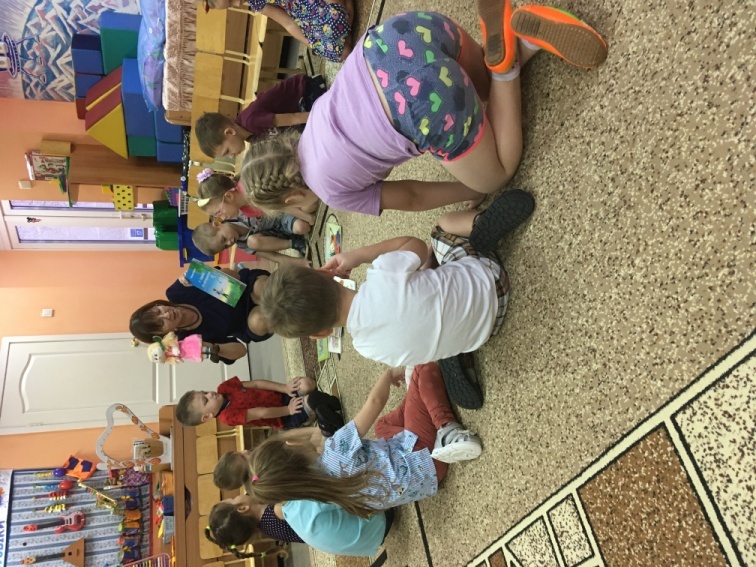 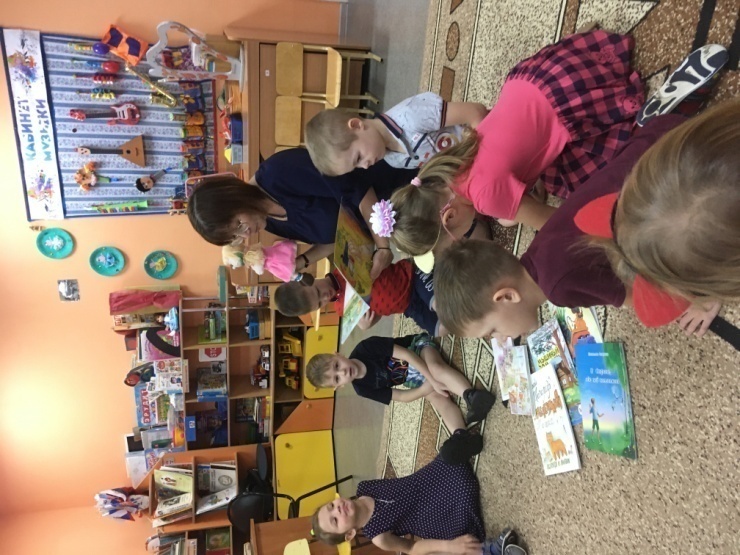 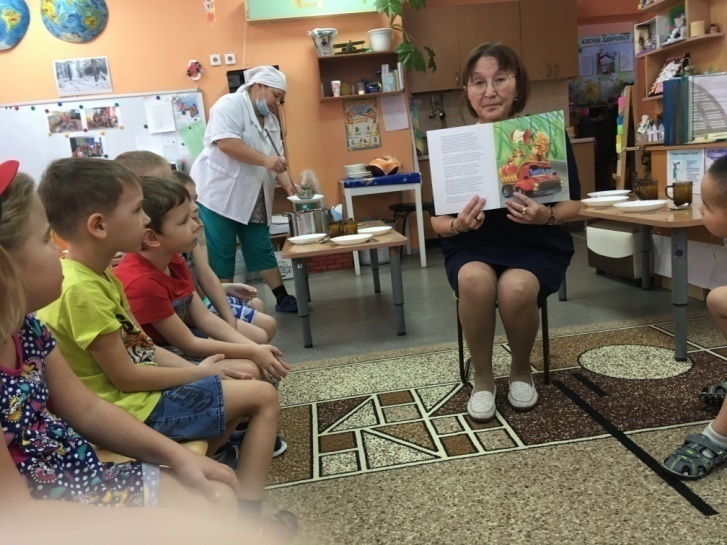 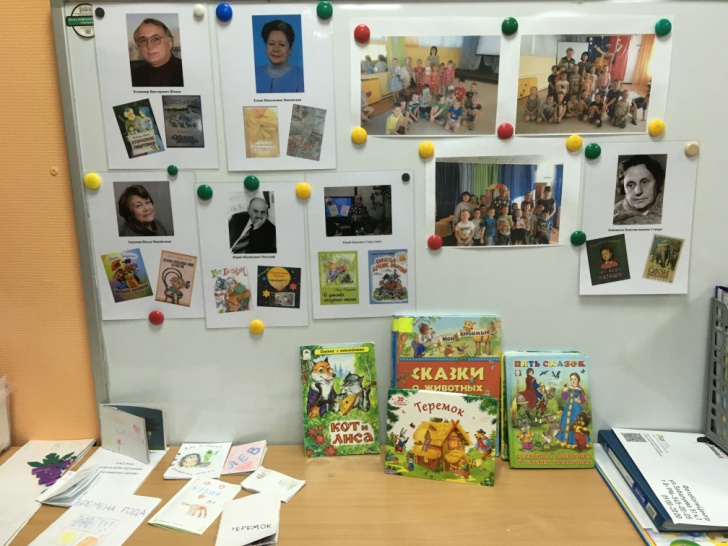 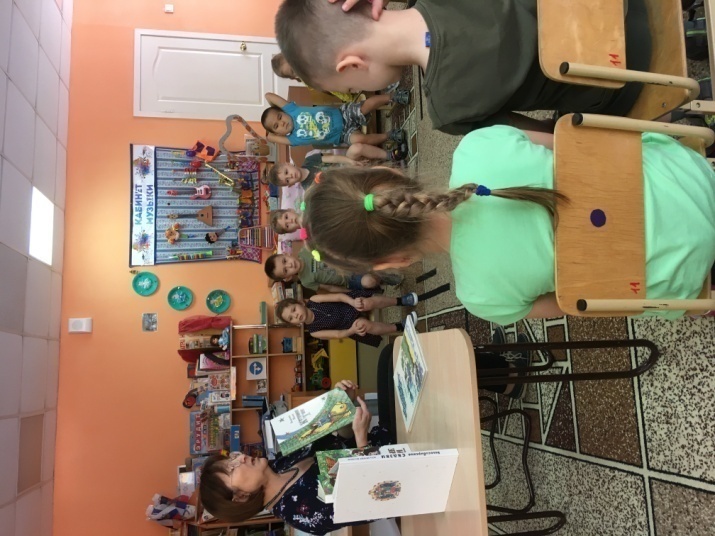 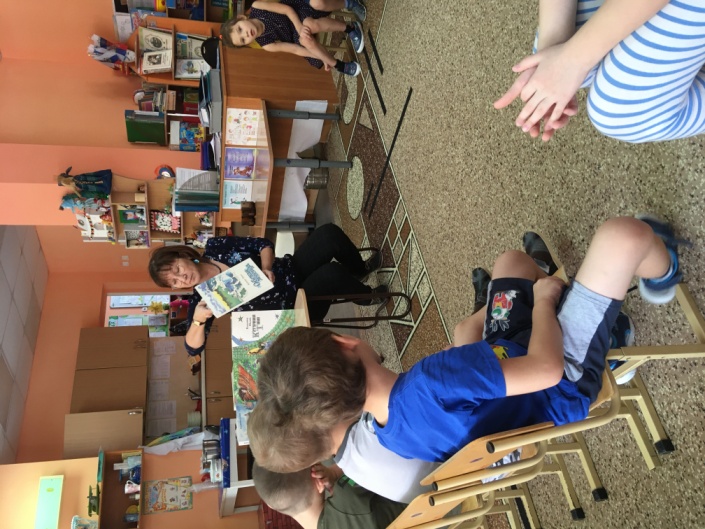 Слушание по аудиозаписи  сказки                                Ю.Магалиф   «Приключения Жакони»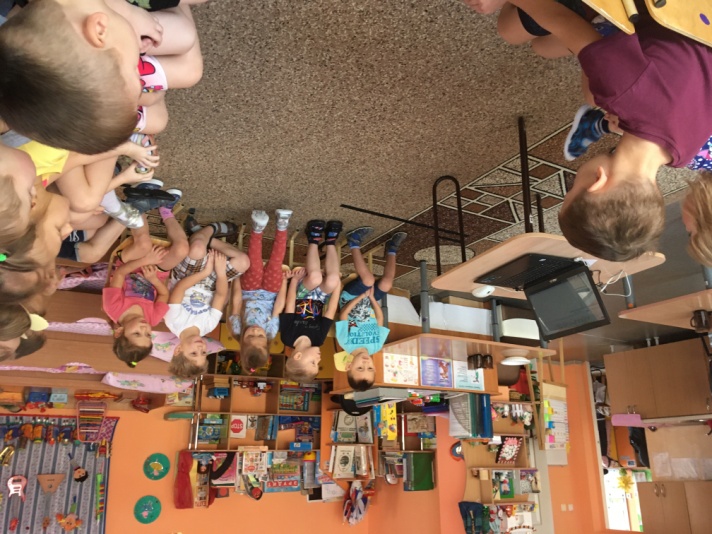 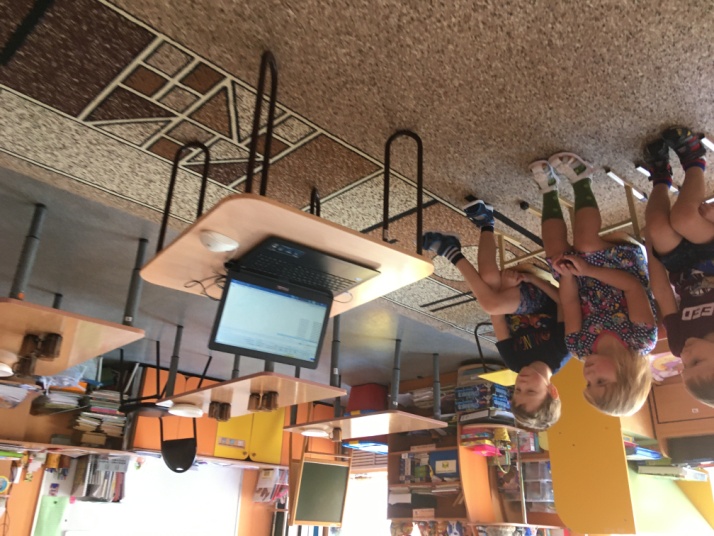 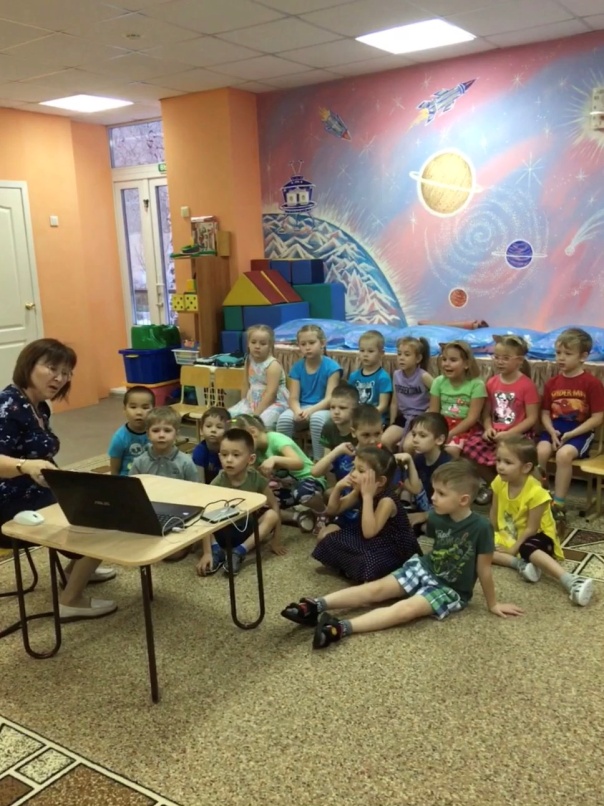 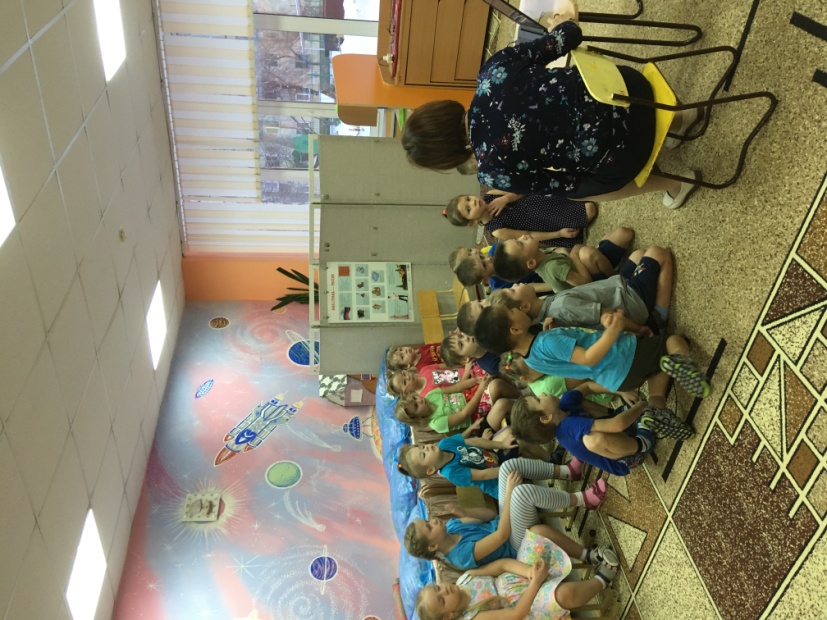 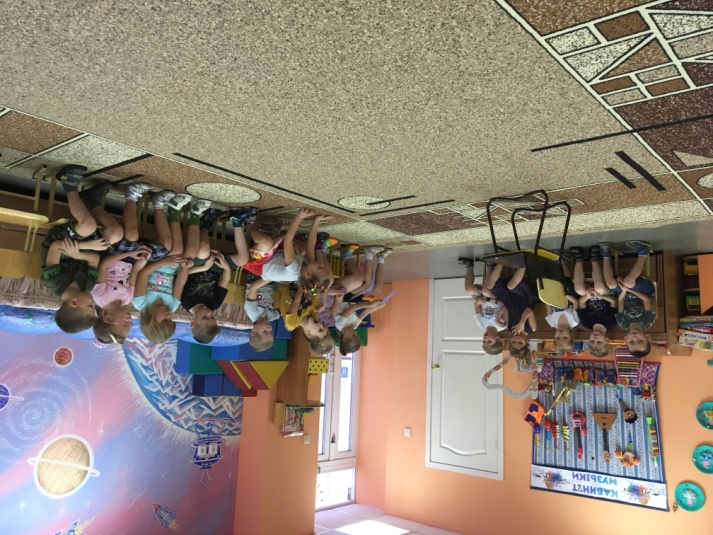                               Посещение библиотек вместе с родителями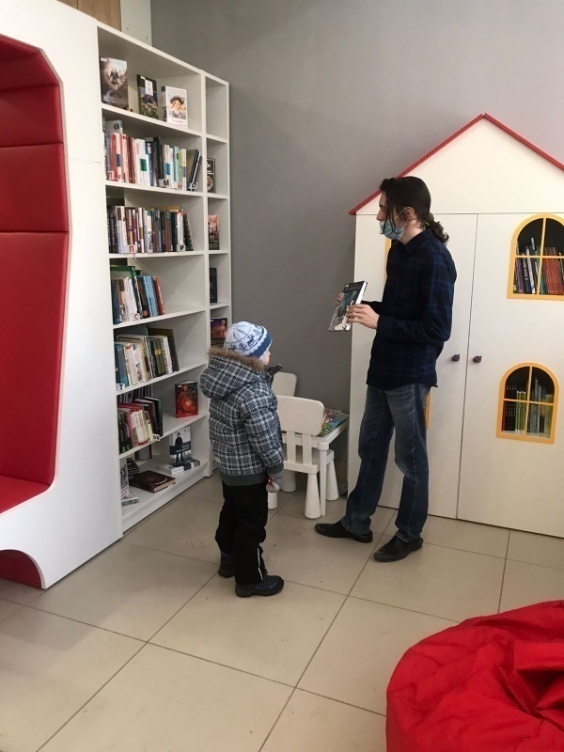 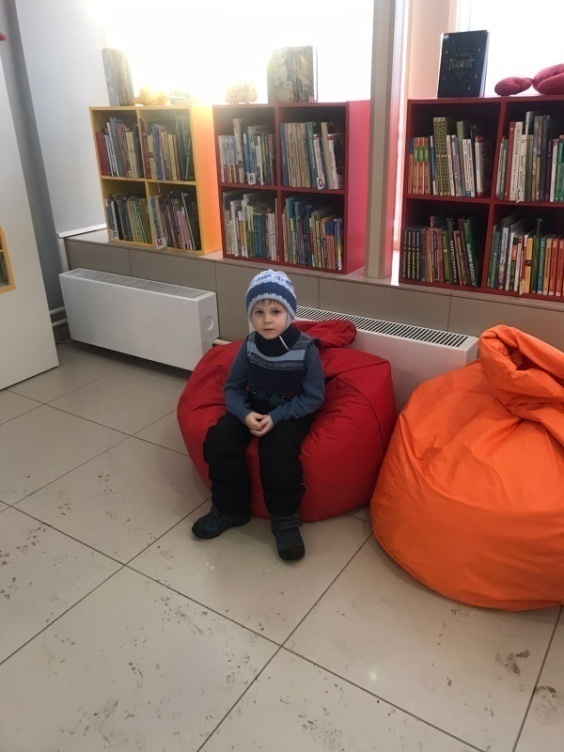 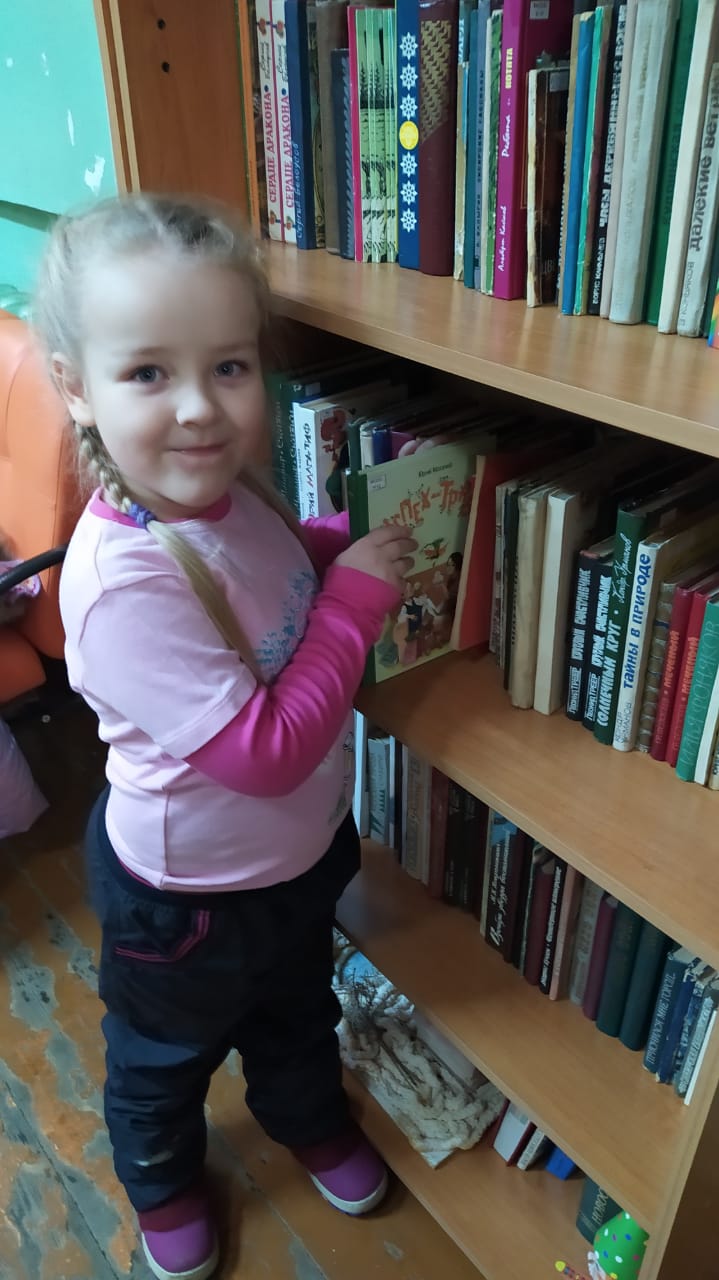                                           Опытно – исследовательская деятельность  Опыт: «Свойства бумаги. Какая она?»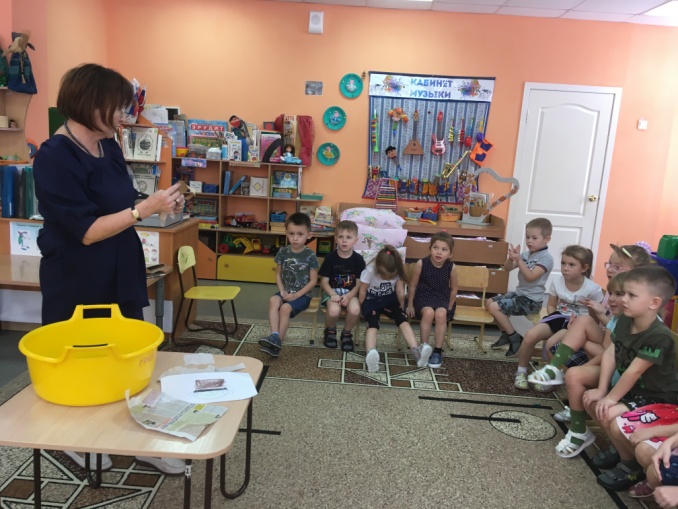 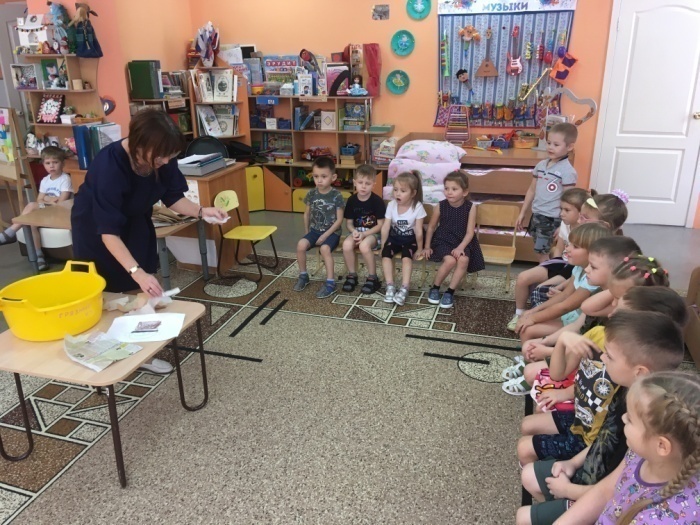 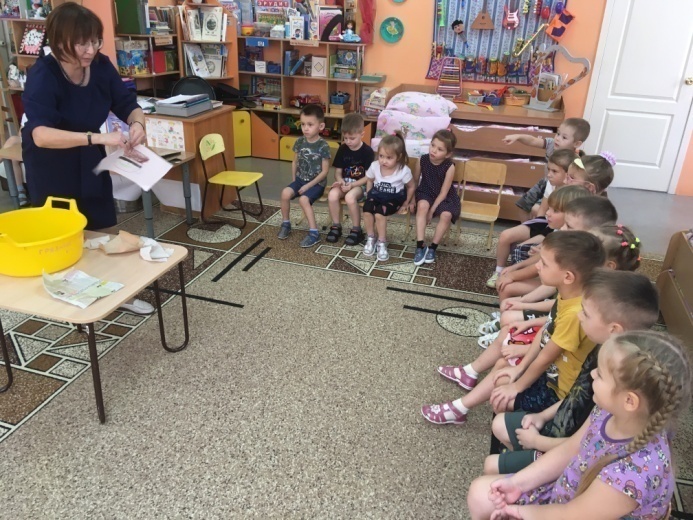 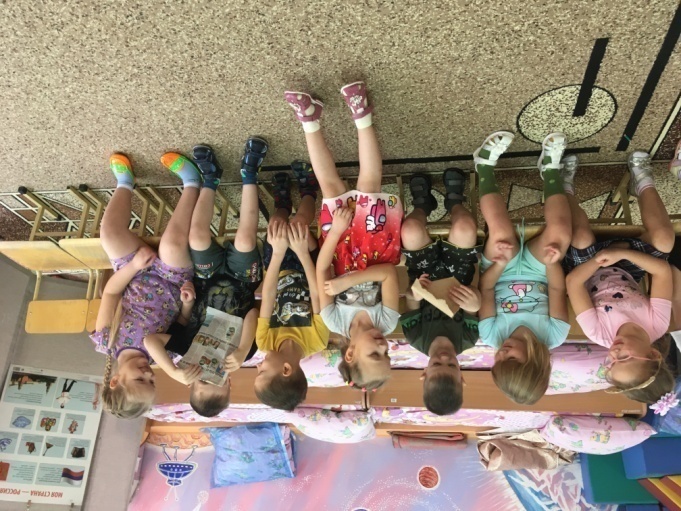 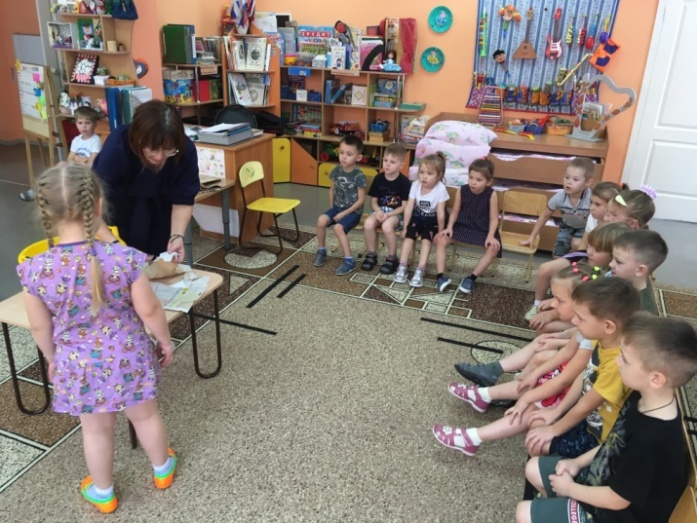 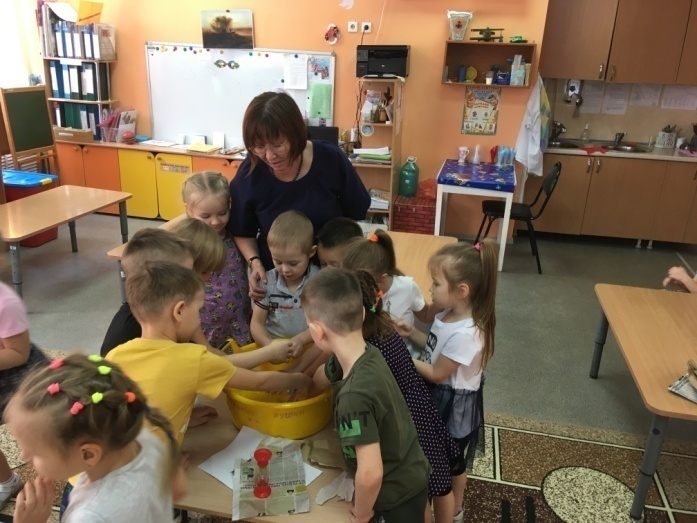 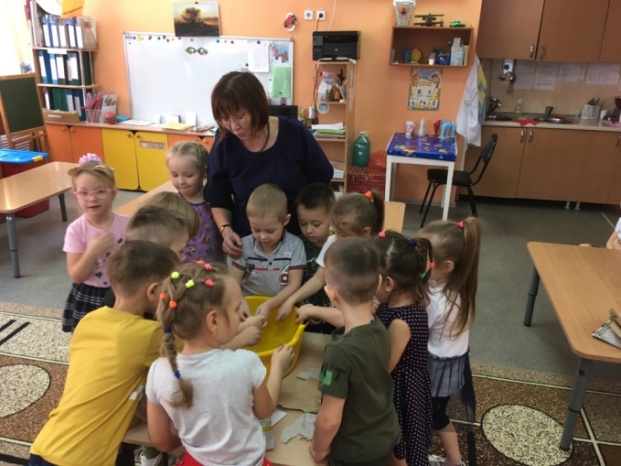 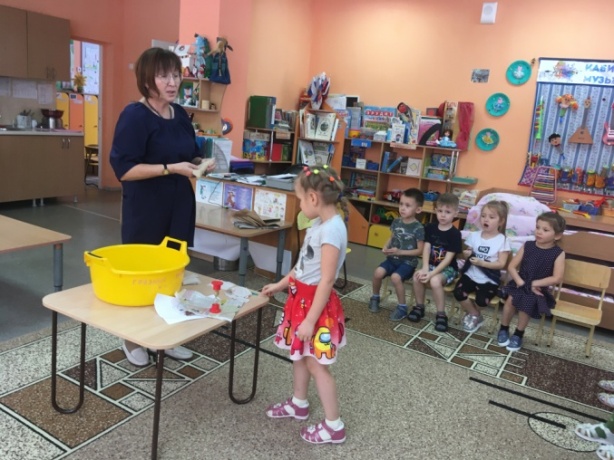 Опыт: «Невидимые чернила»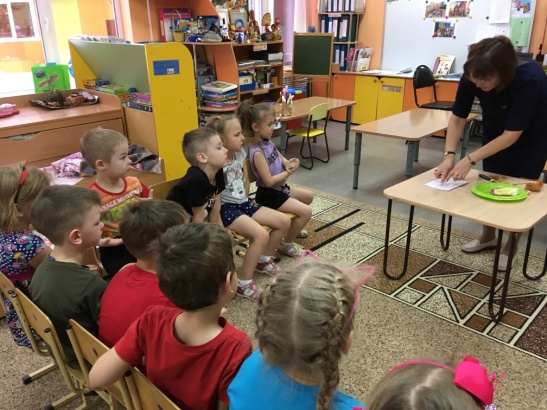 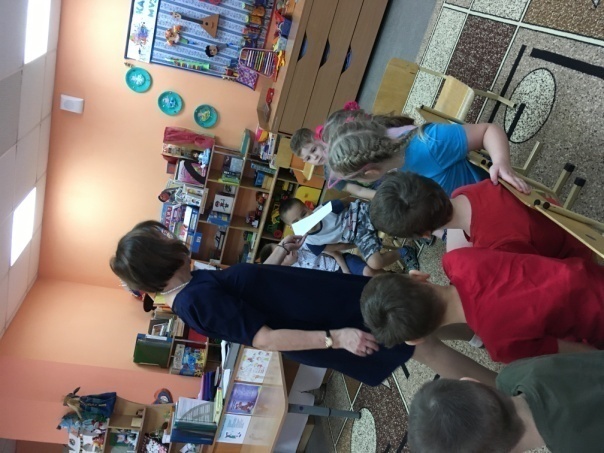 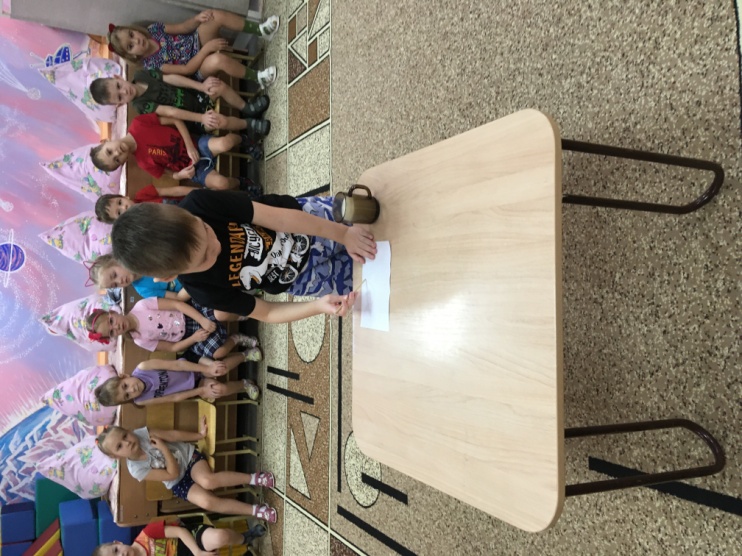 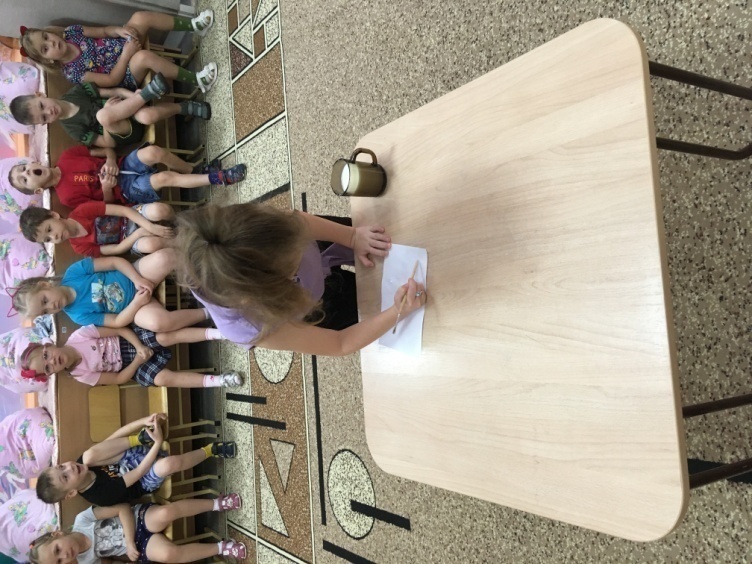 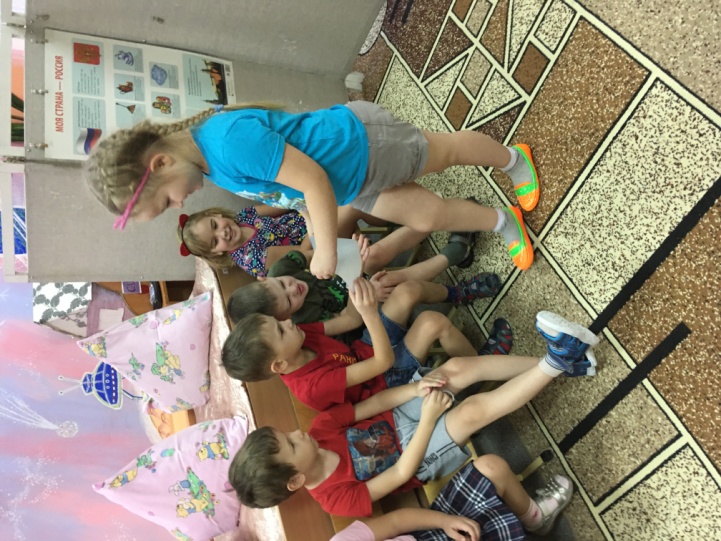                            Опыт: «Физика – это интересно»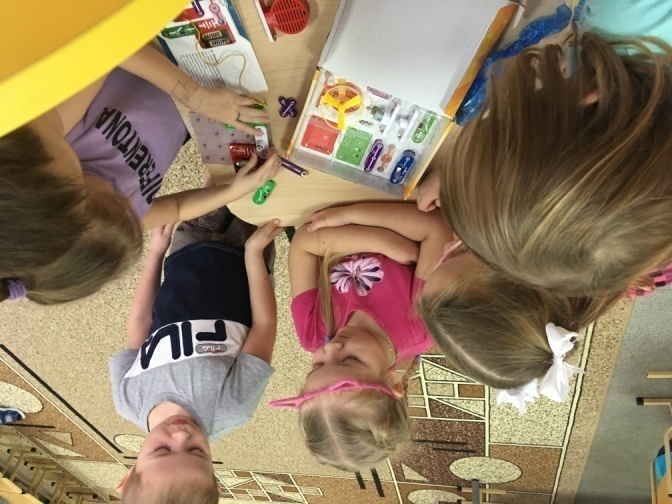 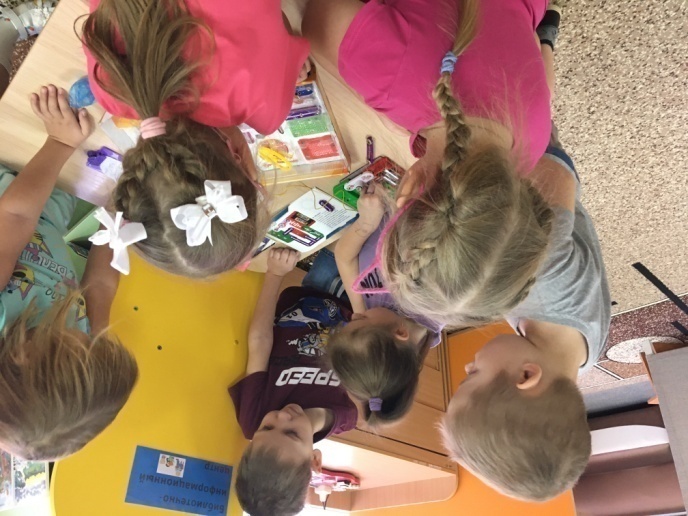 Опыт: «Интересные правращения»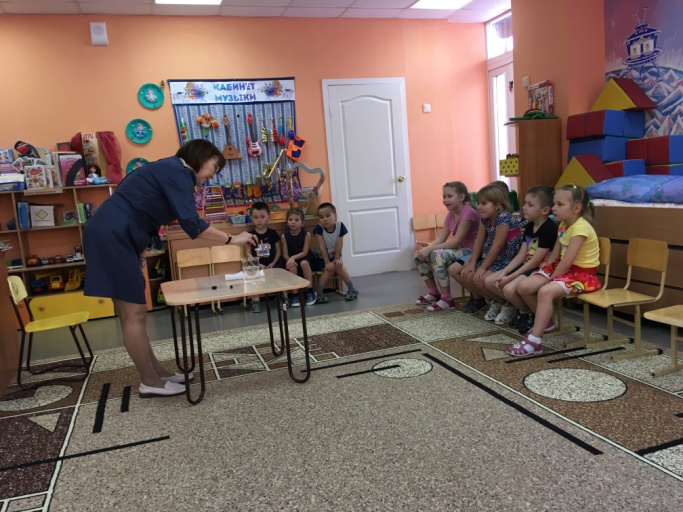 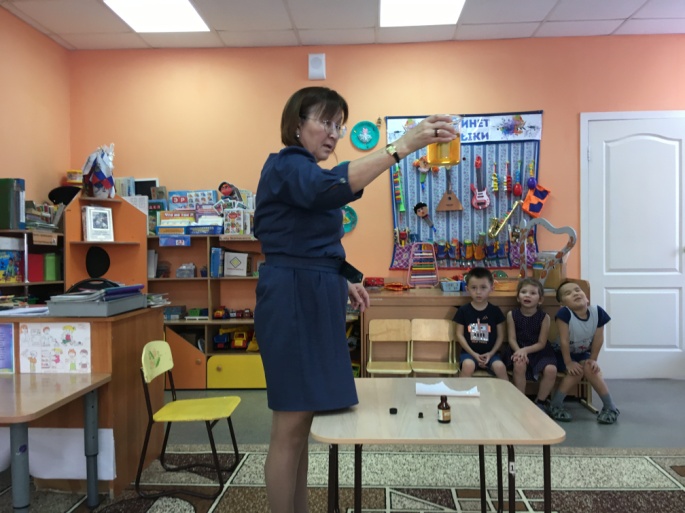 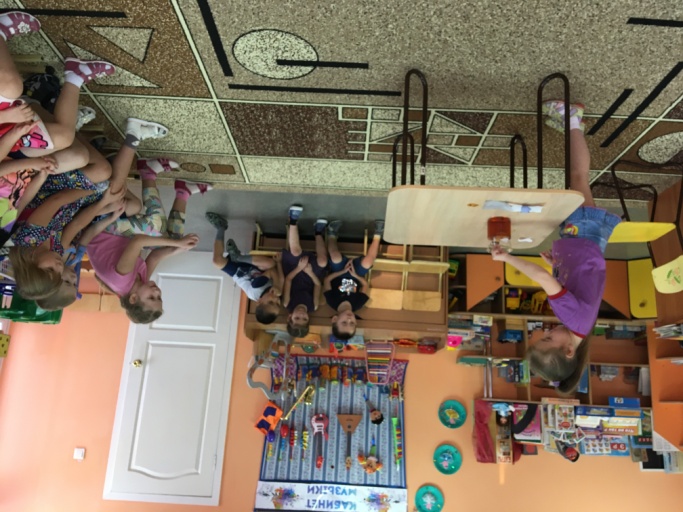 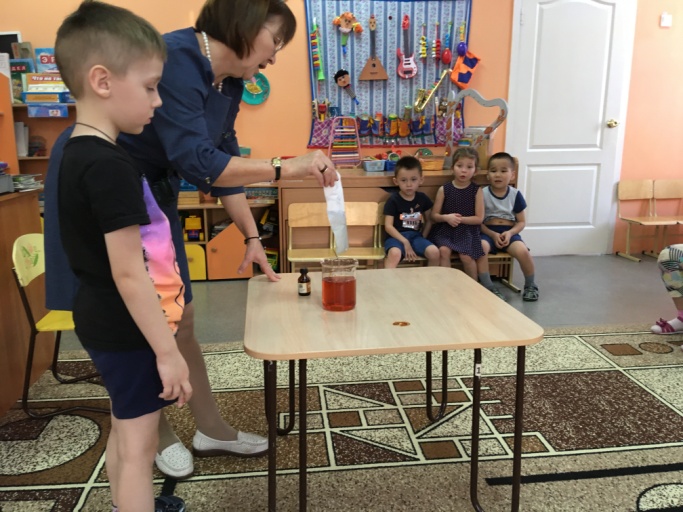 Знакомство презентации  «Новосибирские писатели – детям»,                               «Сказка про книжку»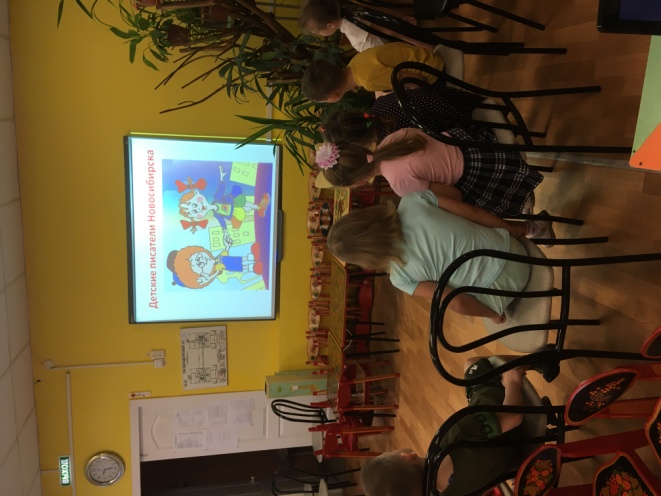 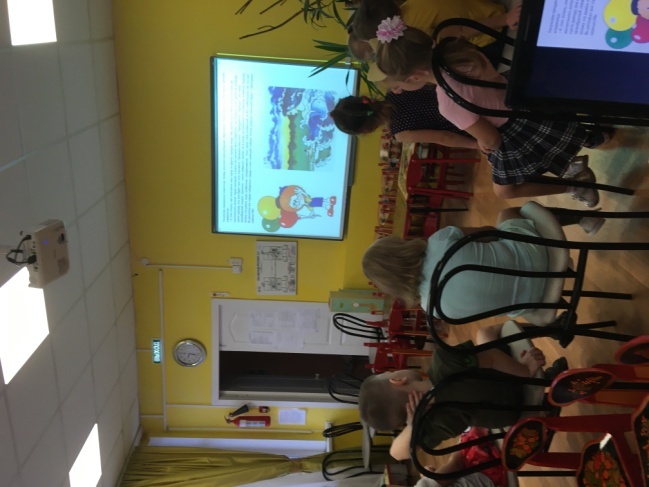 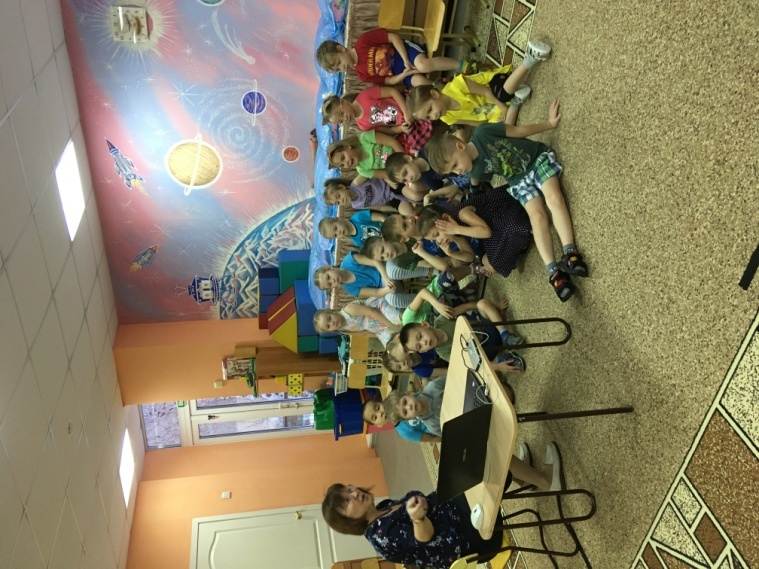 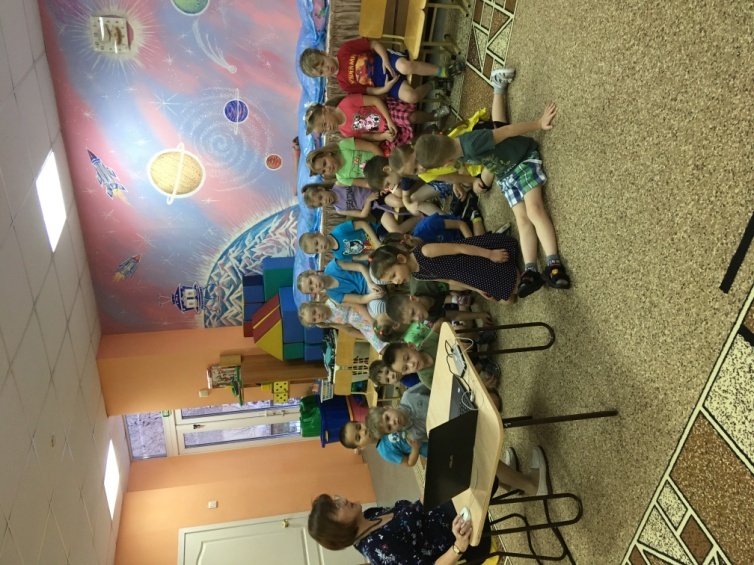 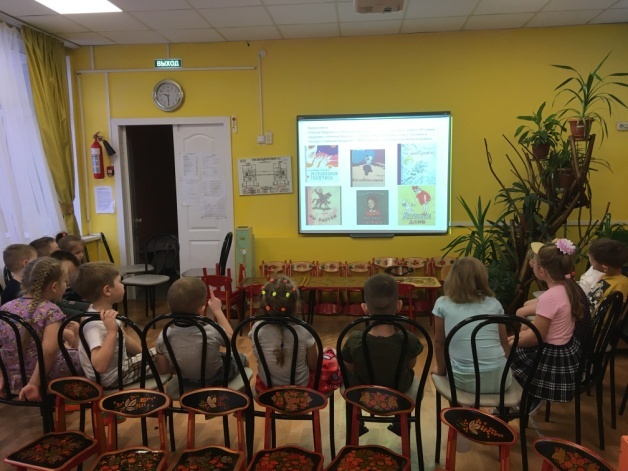 Чтения  «В  кругу семьи»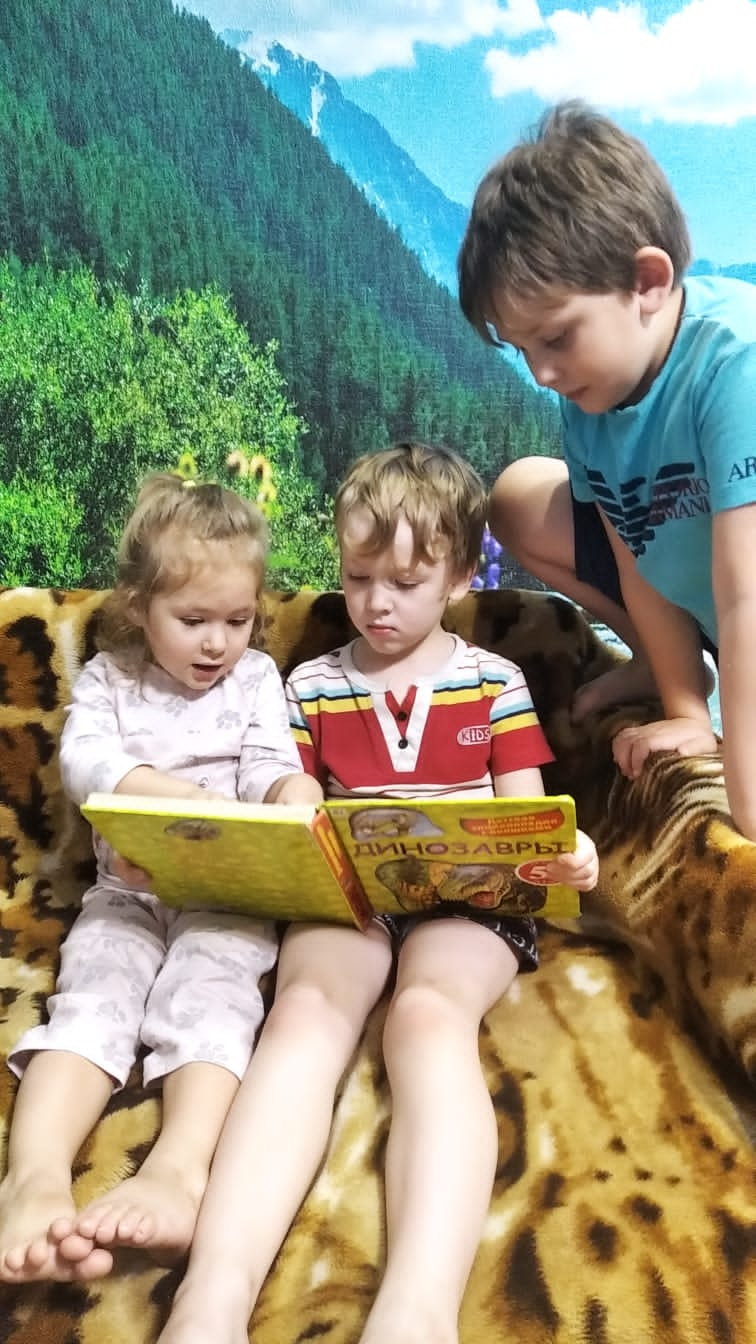 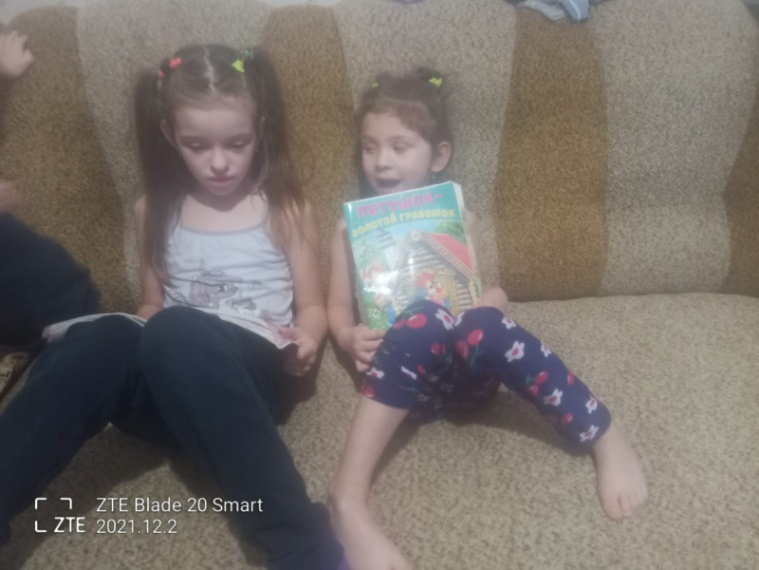 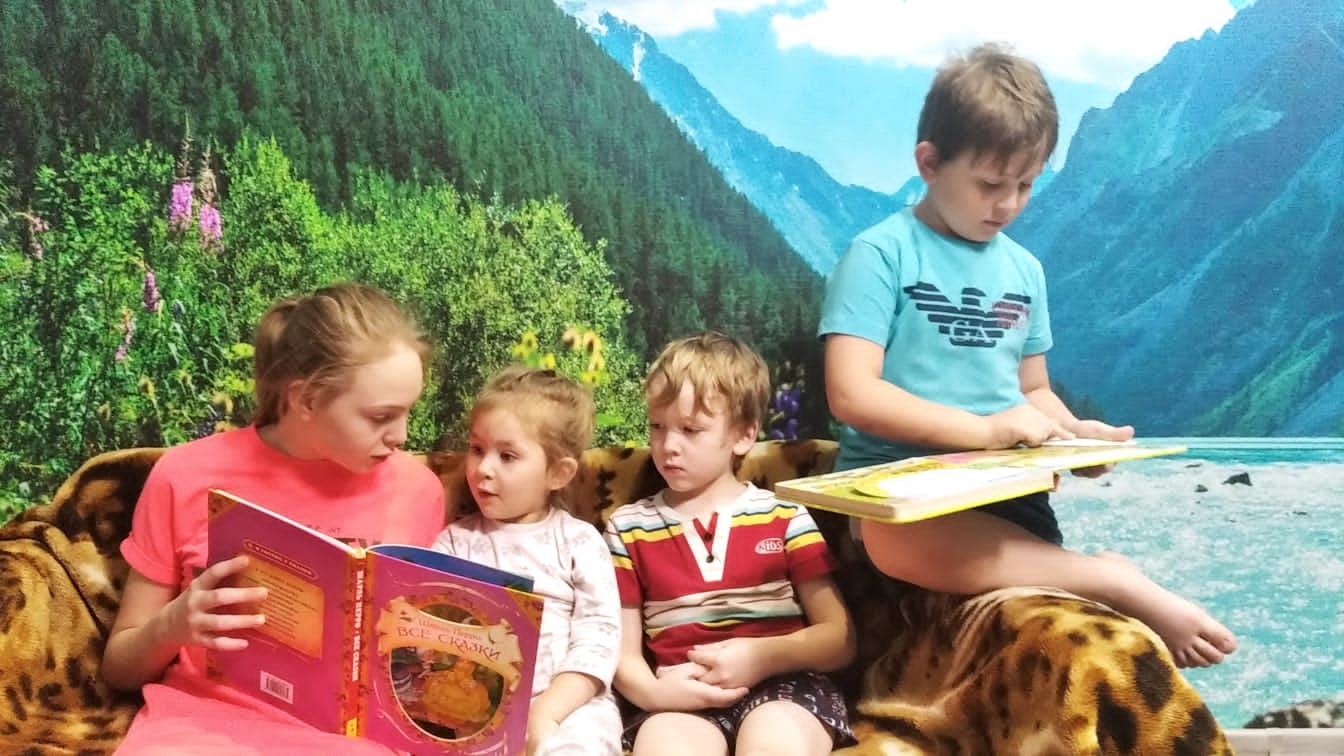 Подготовка к фестивали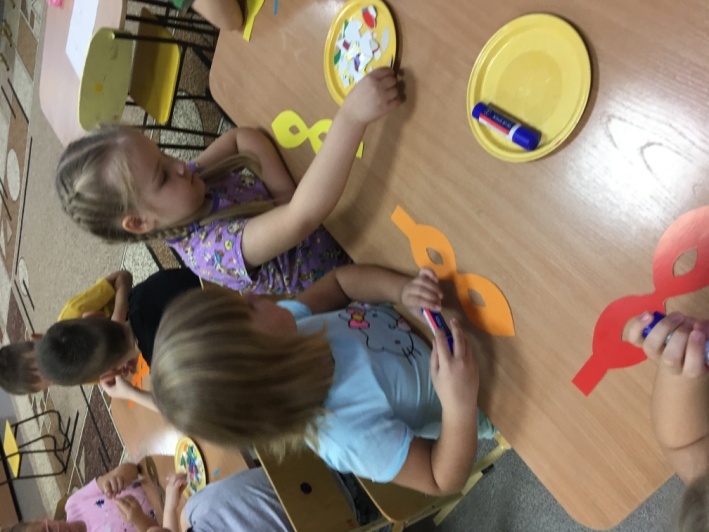 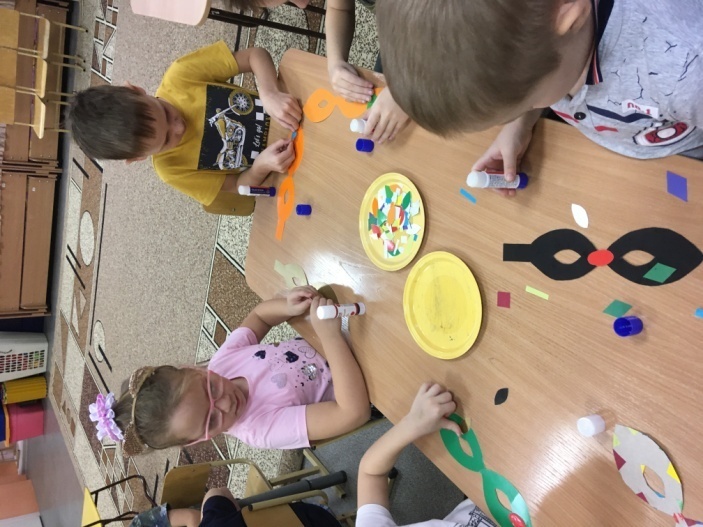 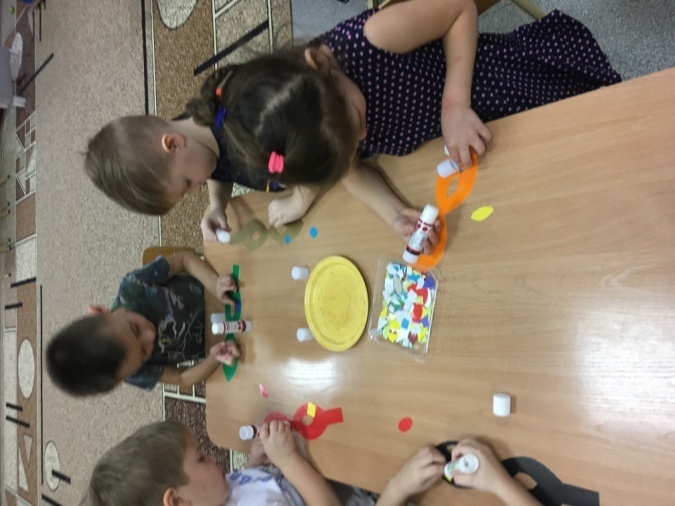 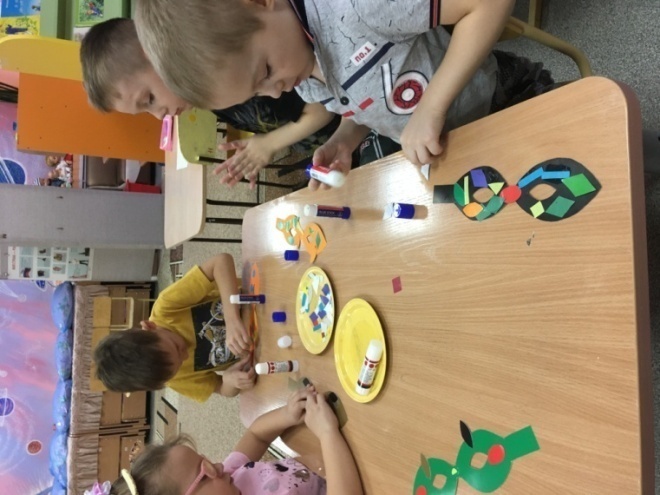 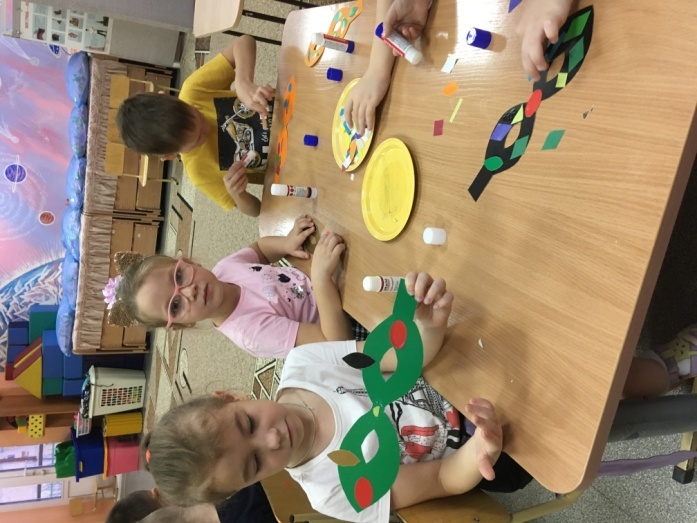 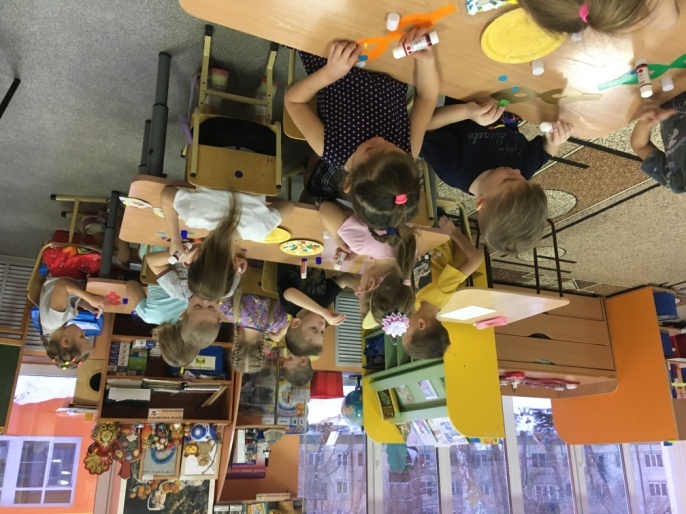 Самостоятельная деятельность детей 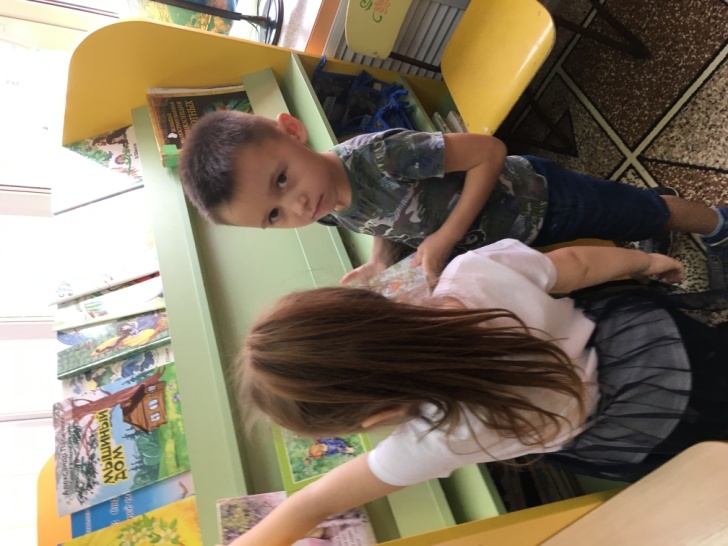 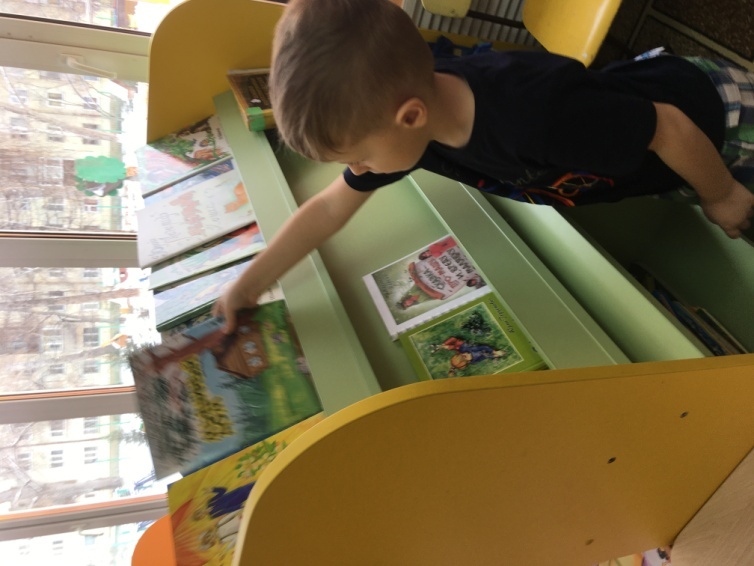 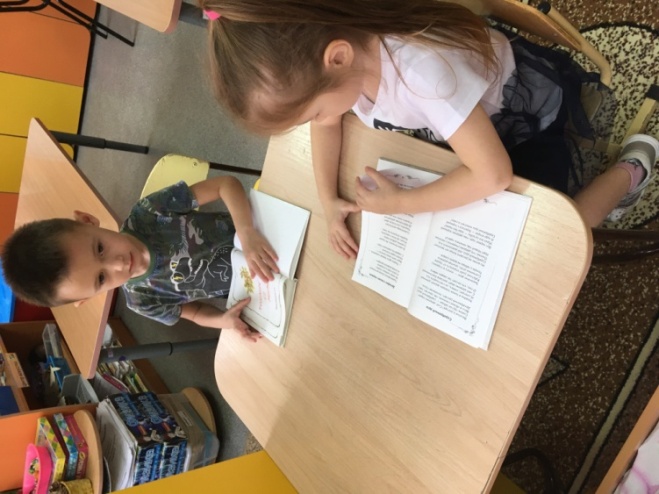 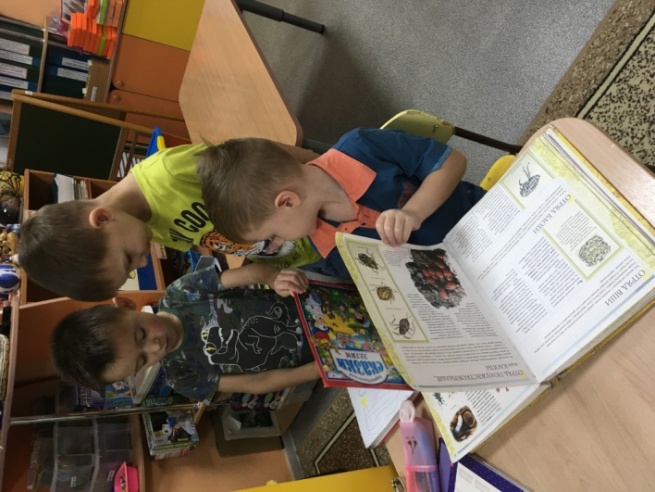 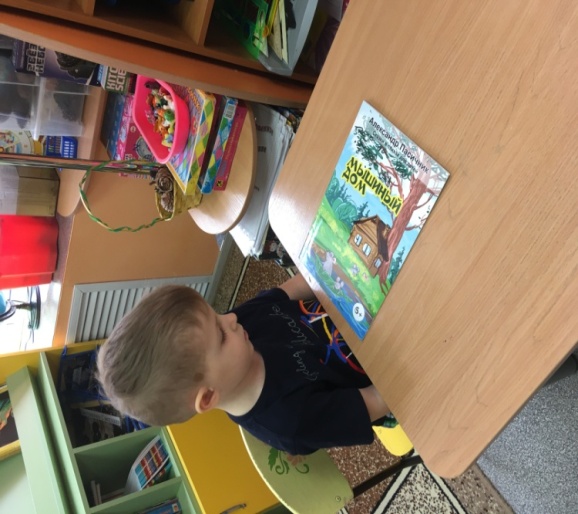 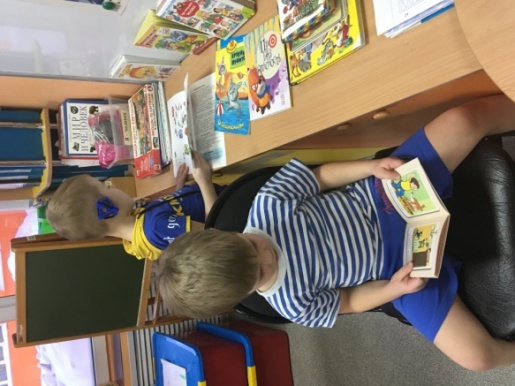 Презентация своих книжек – малышек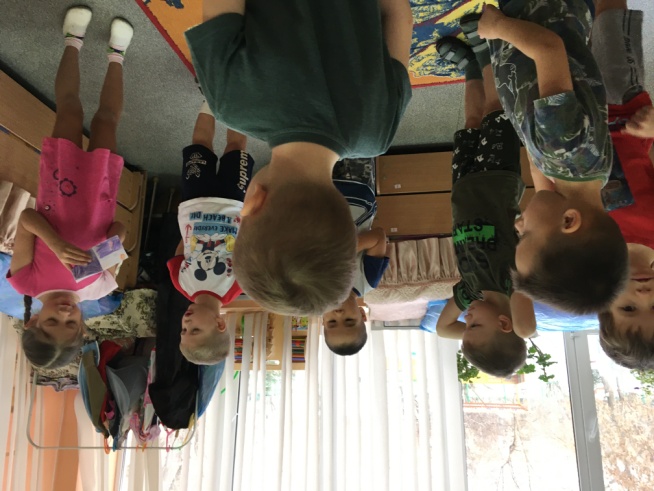 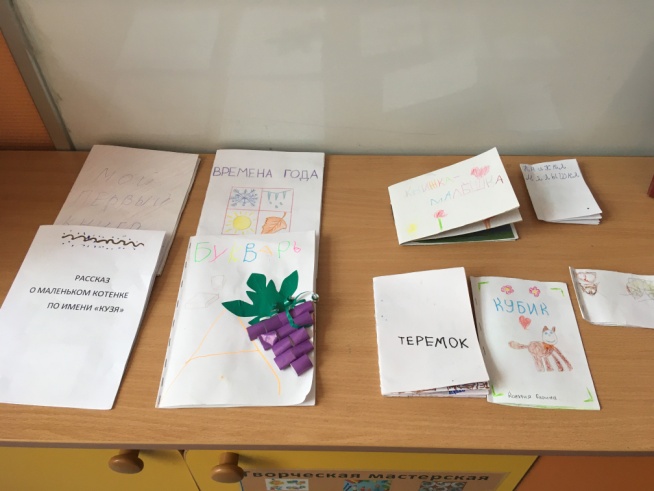 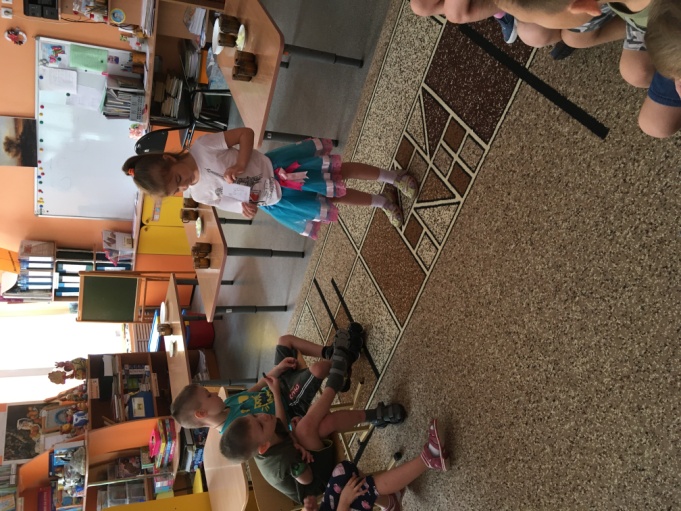 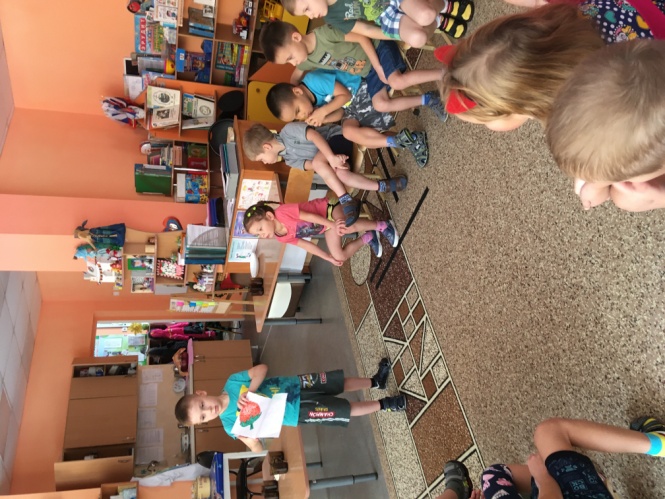 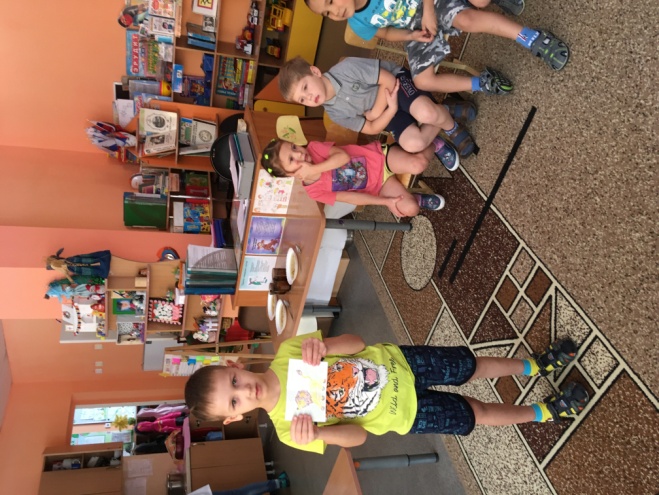 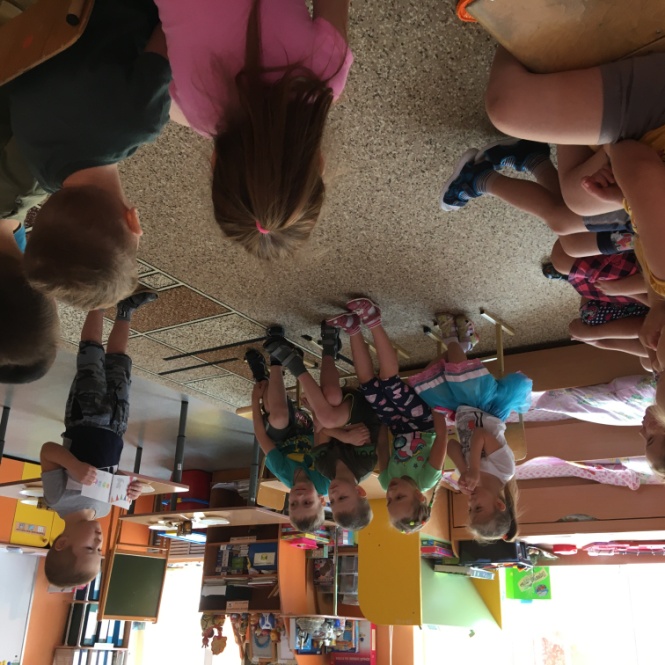 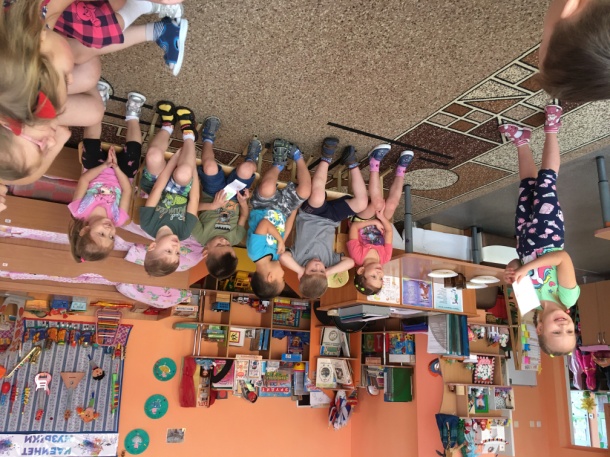 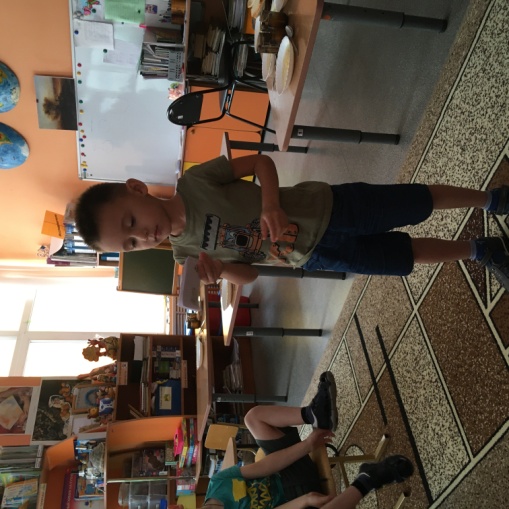                            Подарки книгам от детей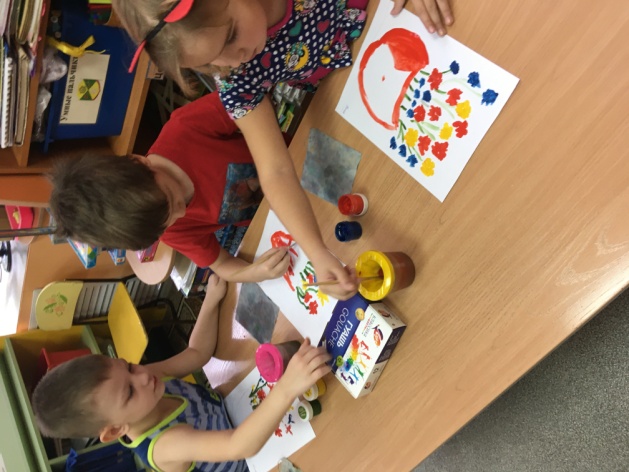 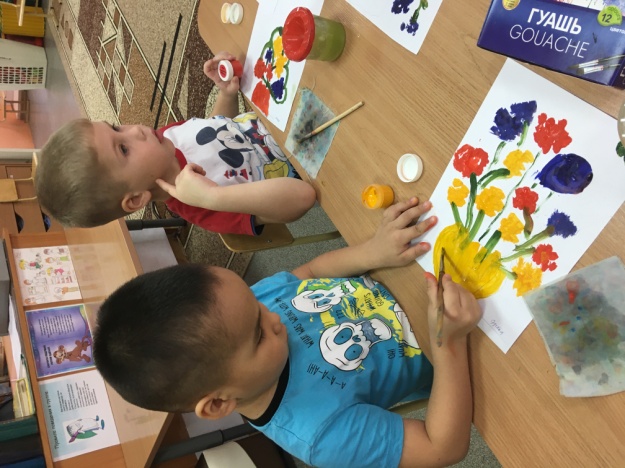 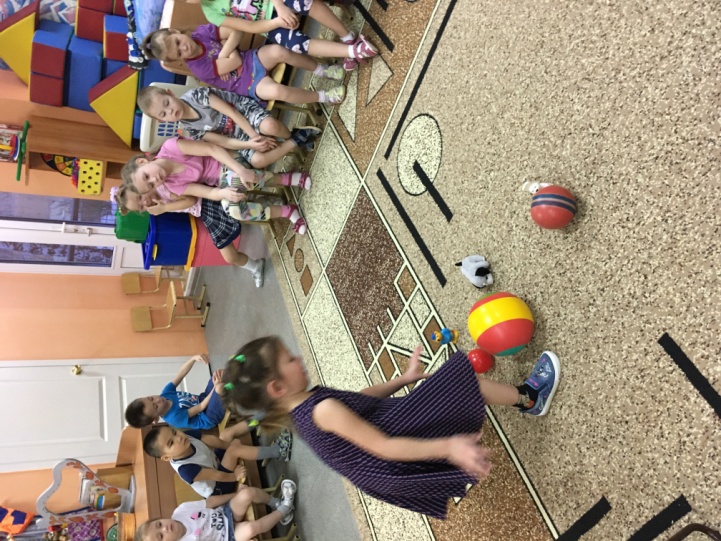 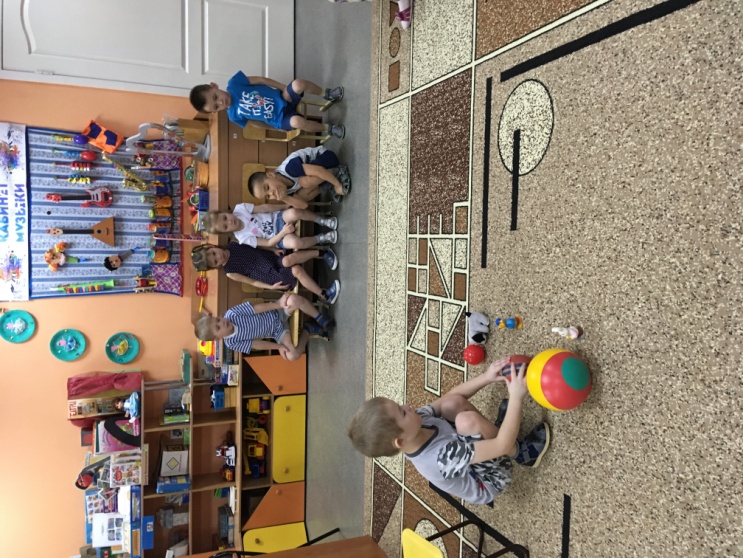 Экскурсия в библиотеку им. А.Ахматовой
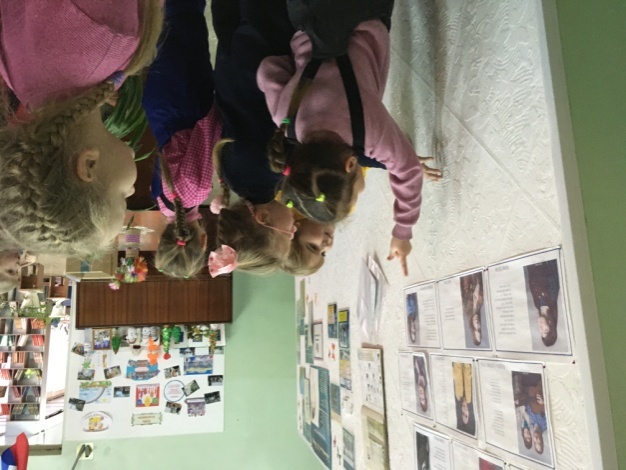 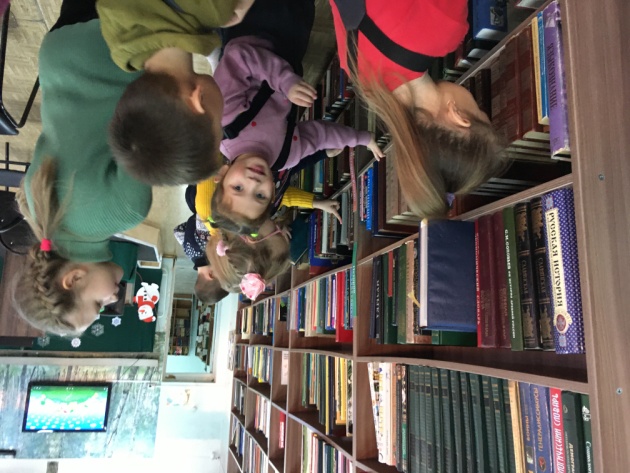 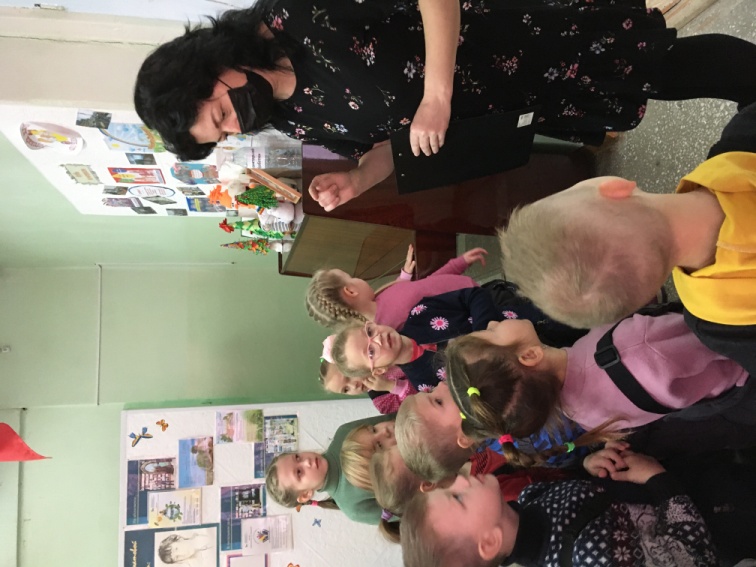 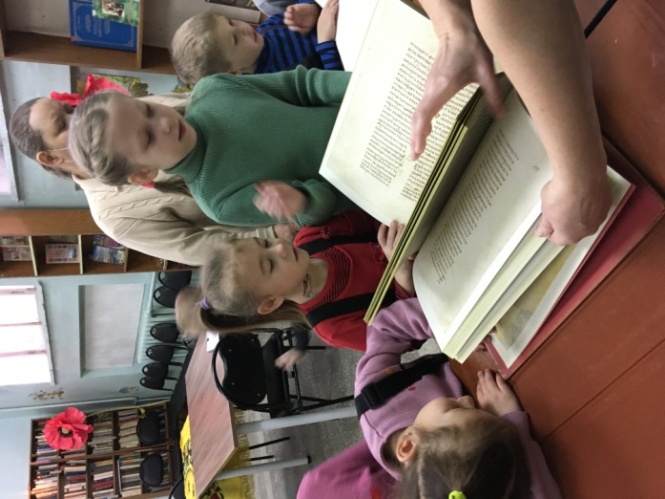 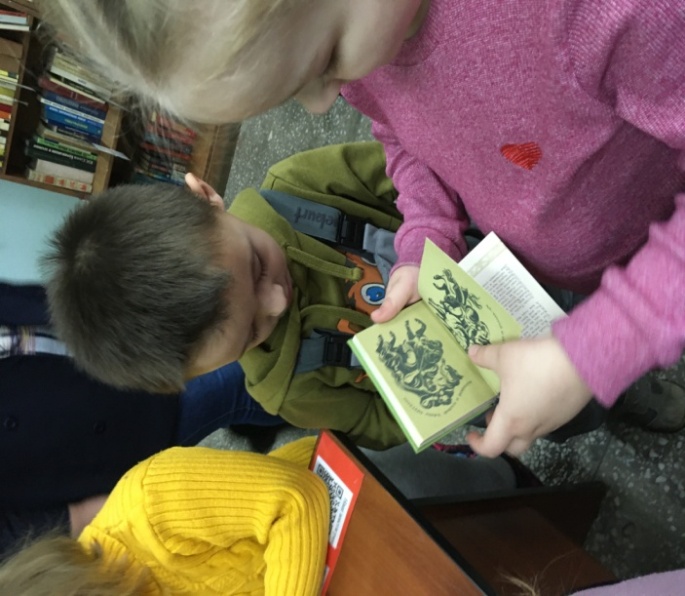 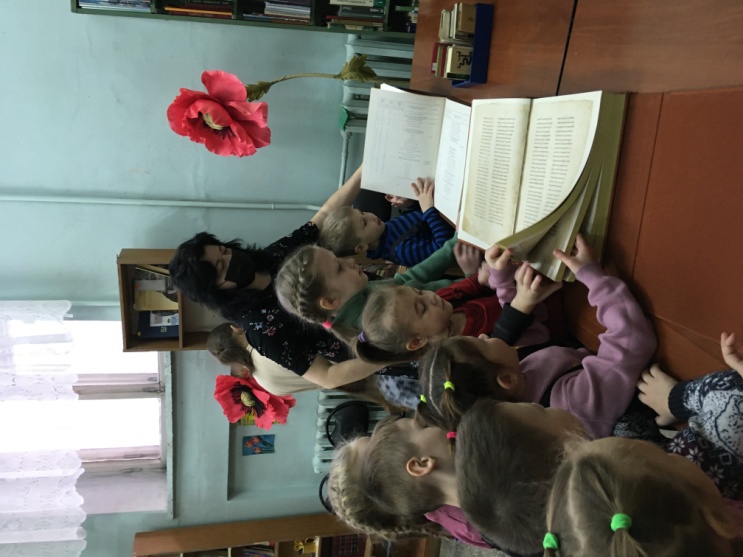 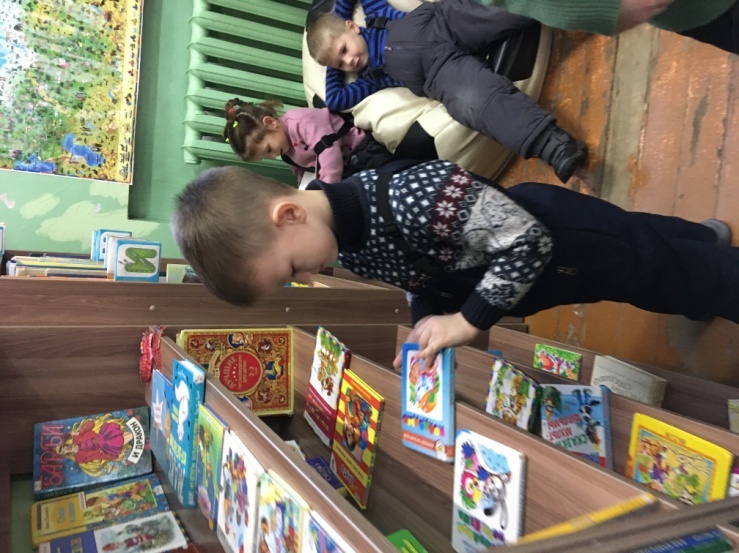 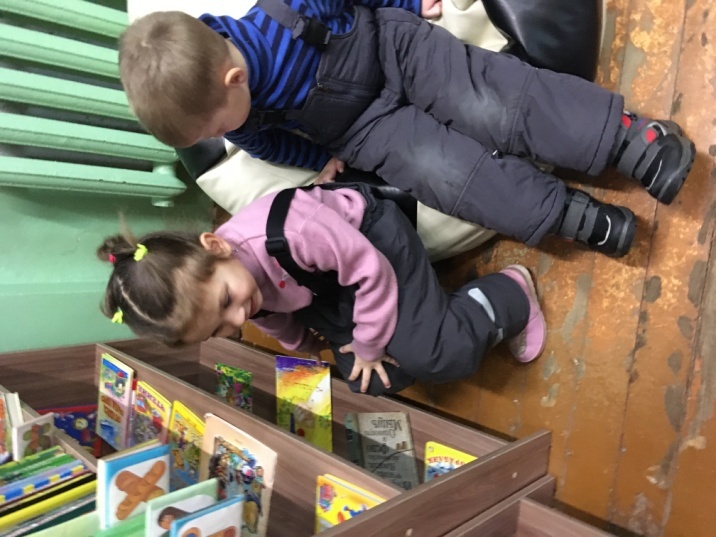 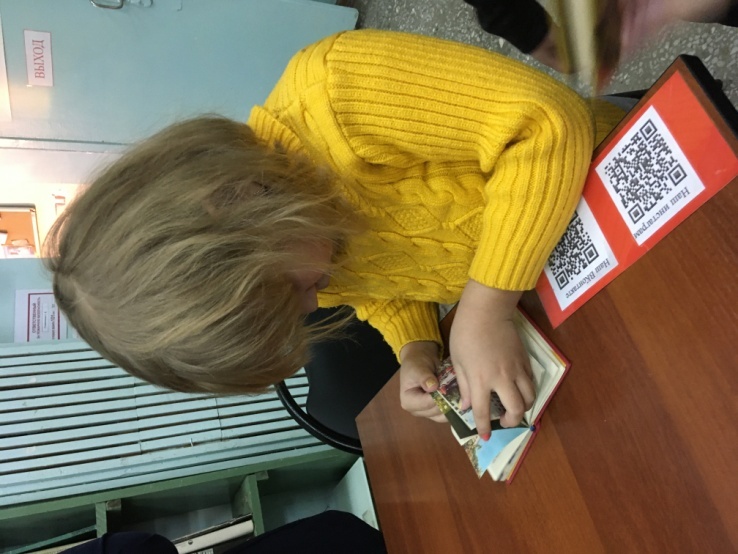 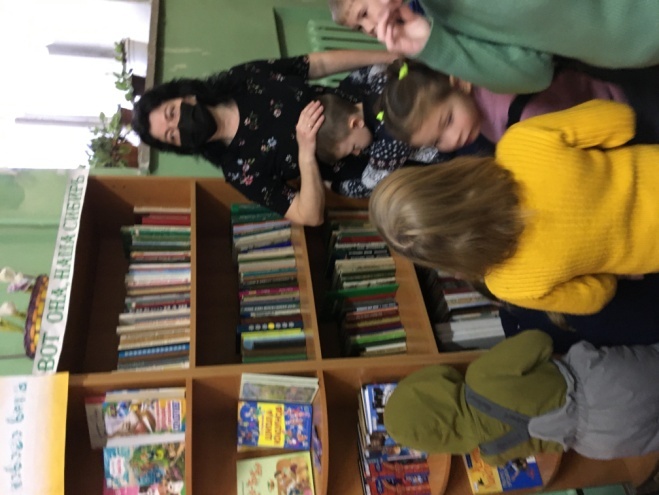 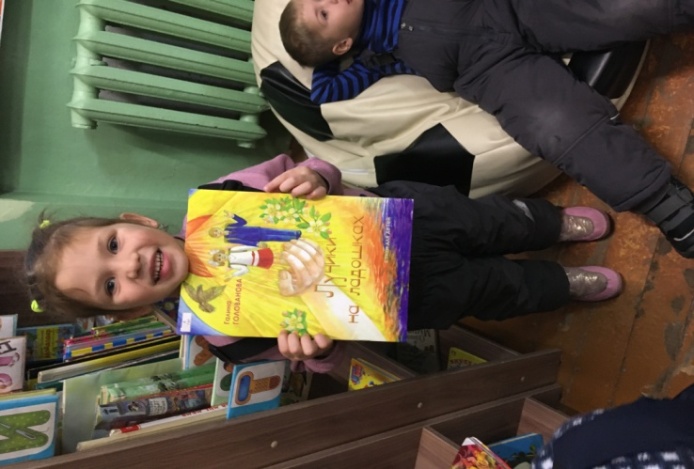 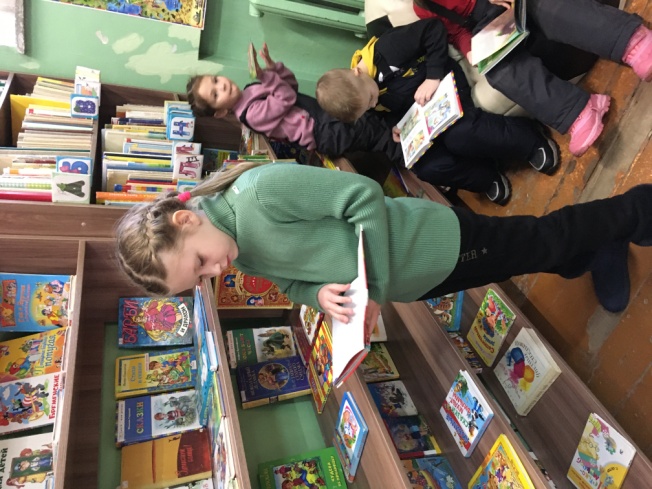 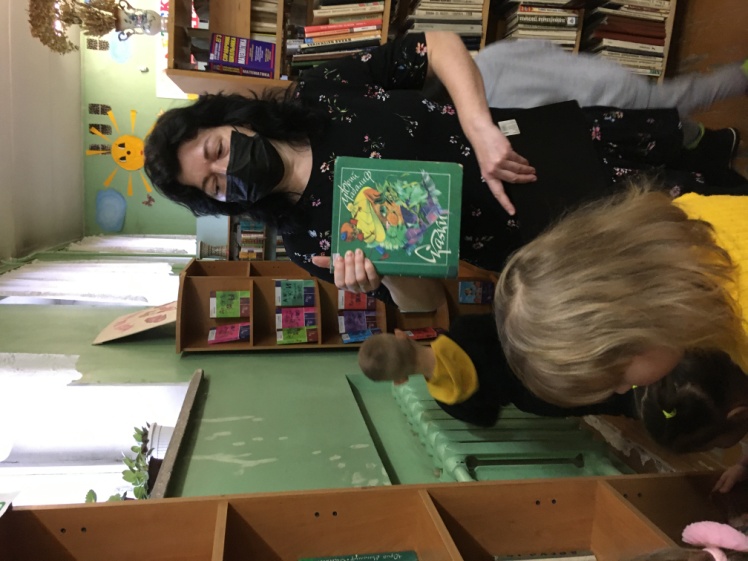 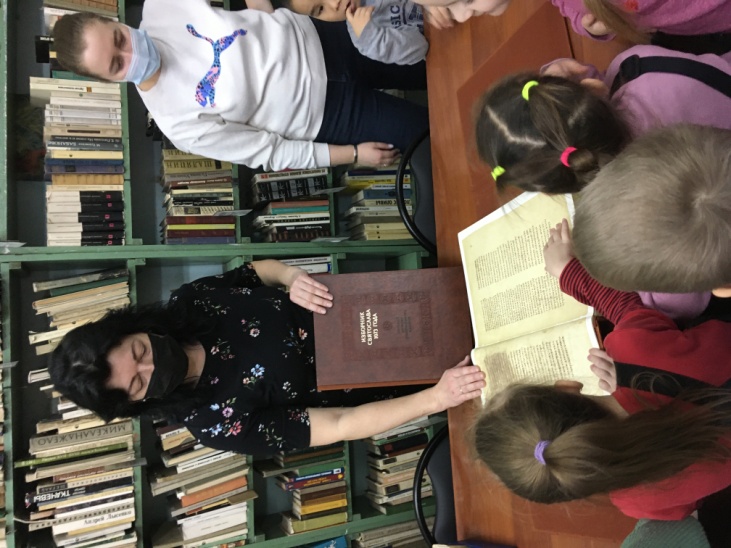 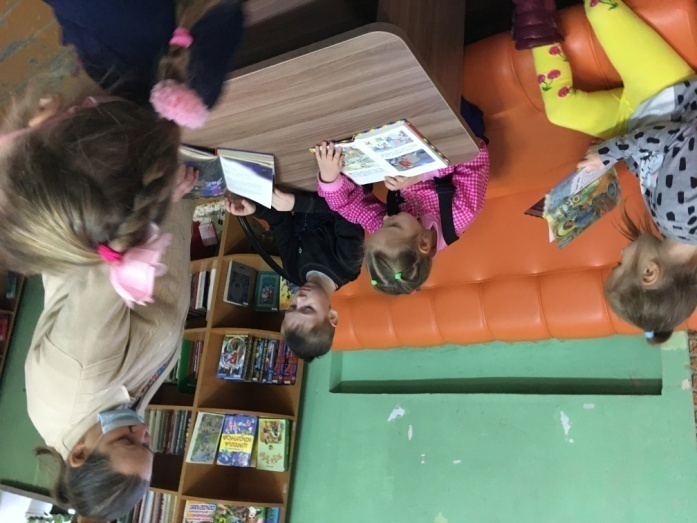 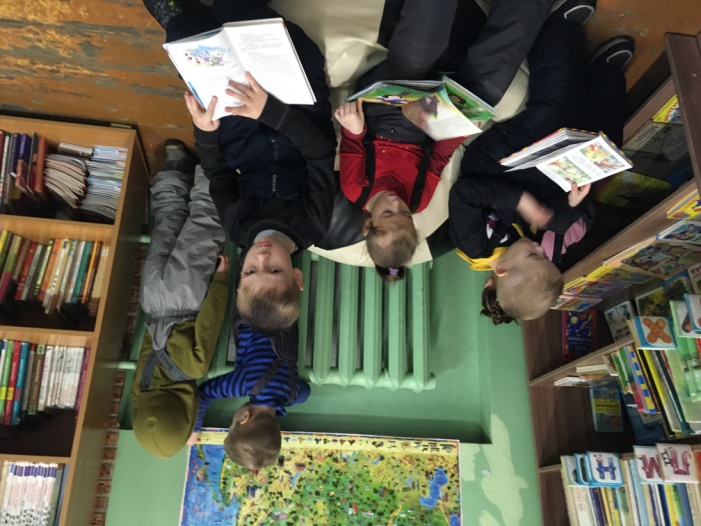 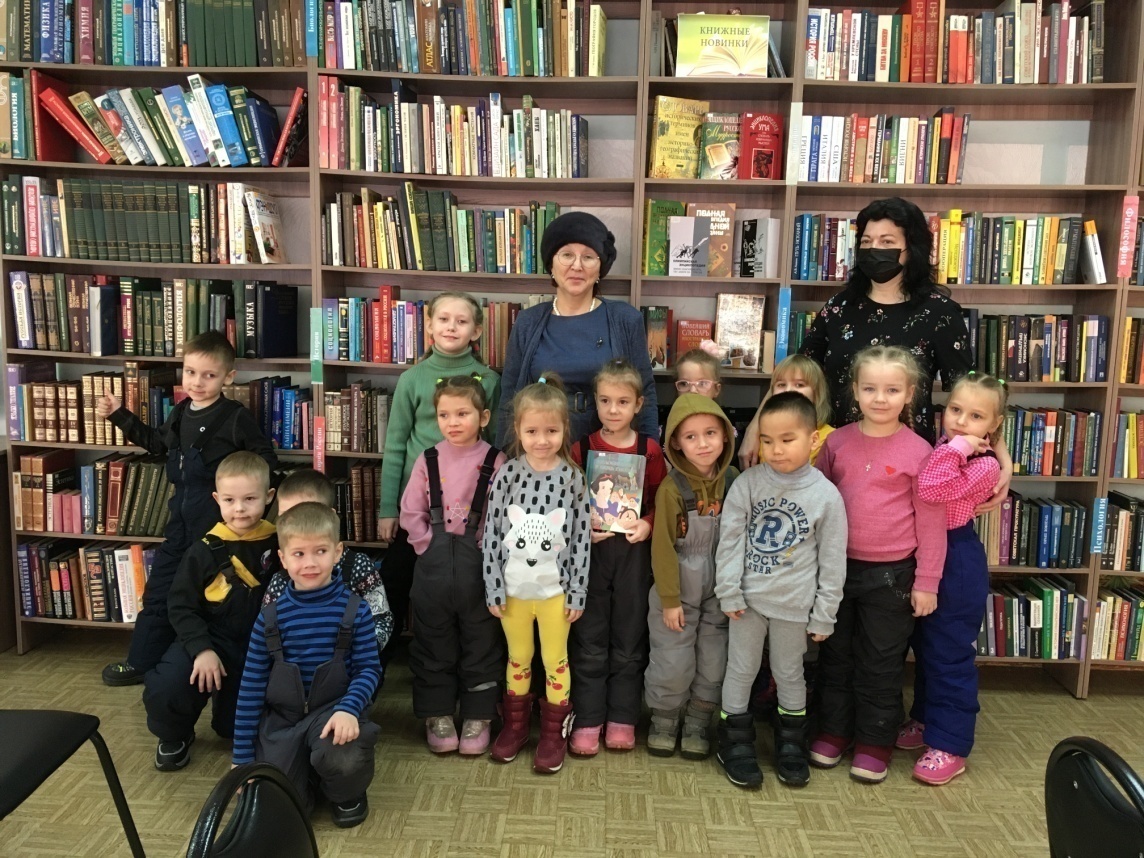  Родительское собрание: Игра – викторина: «Книга - лучший друг!»                                                                                                                                             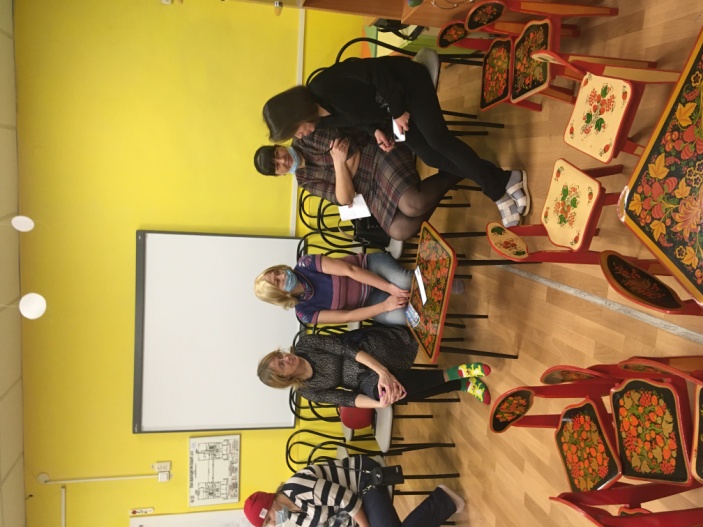 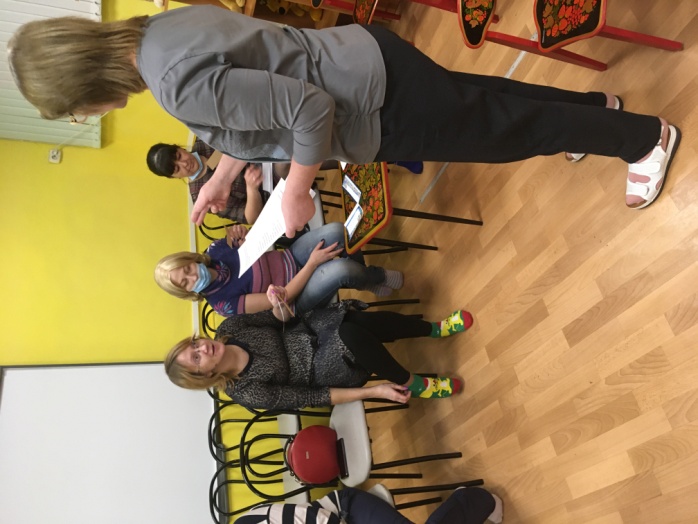 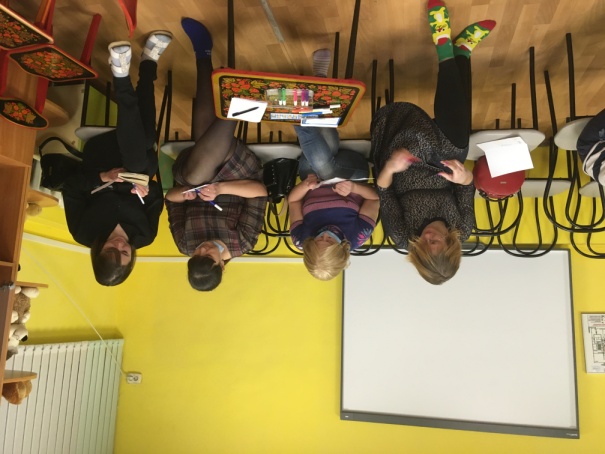 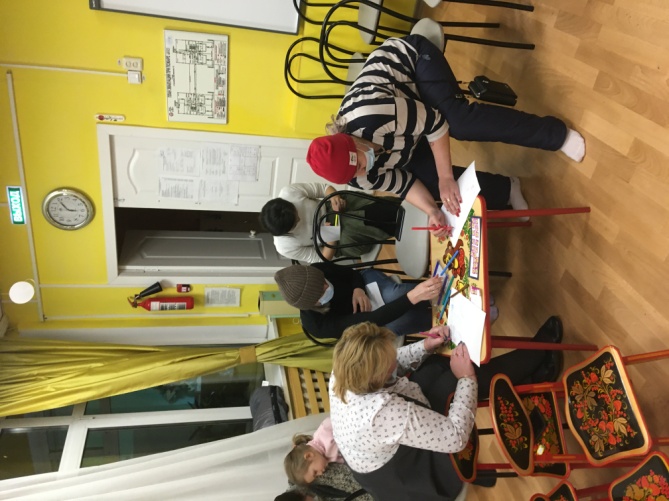 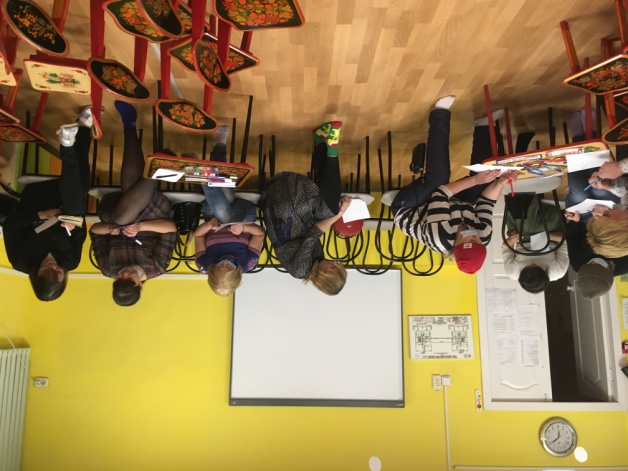 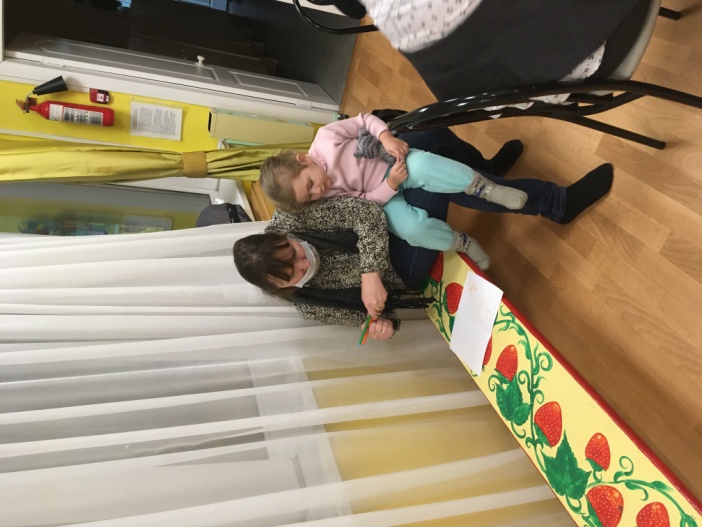      Конкурс чтецов:  «Зимние краски глазами Новосибирских поэтов»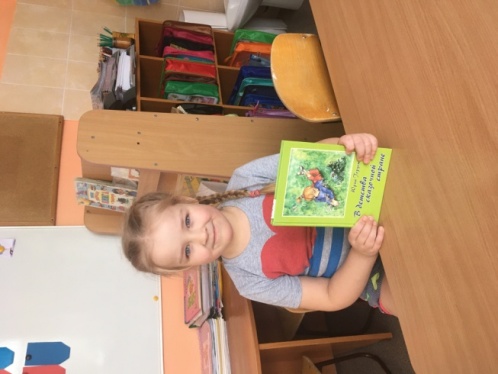 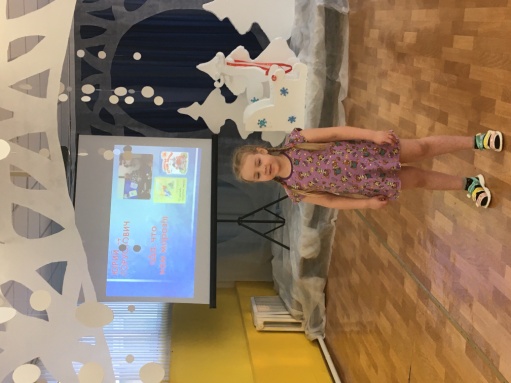 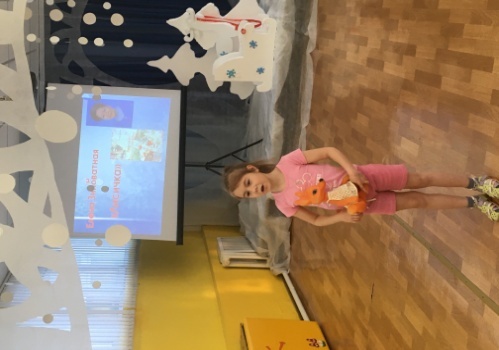 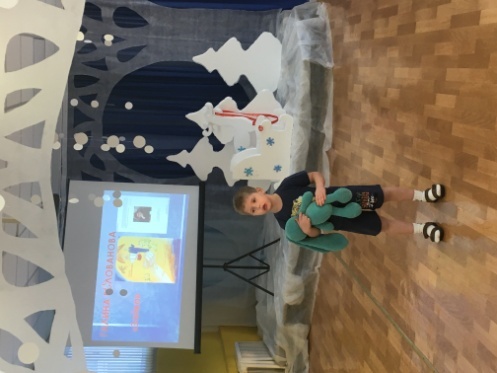 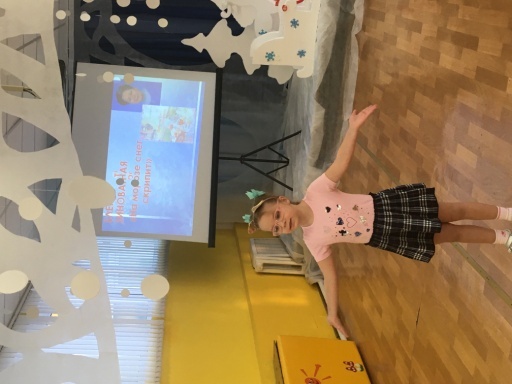 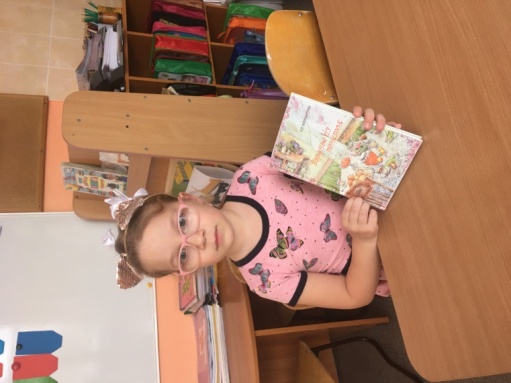 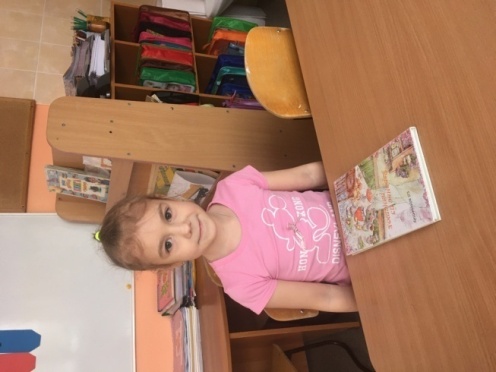 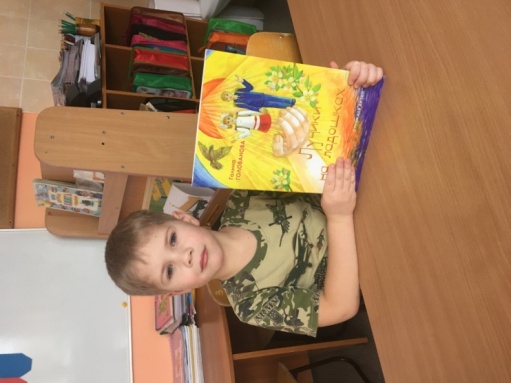 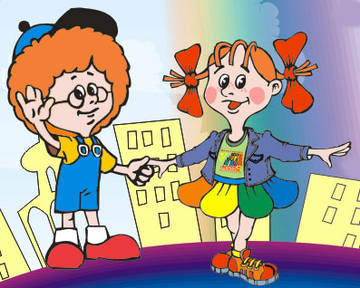 Проект реализован учителем – логопедом  Ахметовой З.Р., воспитателем Мельниковой Е.М. вместе с детьми и с поддержкой родителей